تحليل الصعوبات في فهم النصوص العربية بمادة القراءة لدى الطلبة  الصف الحادى عشر بمدرسة مفتاحالسلام كمبع سلاهونج فونوروغوالبحث العلمي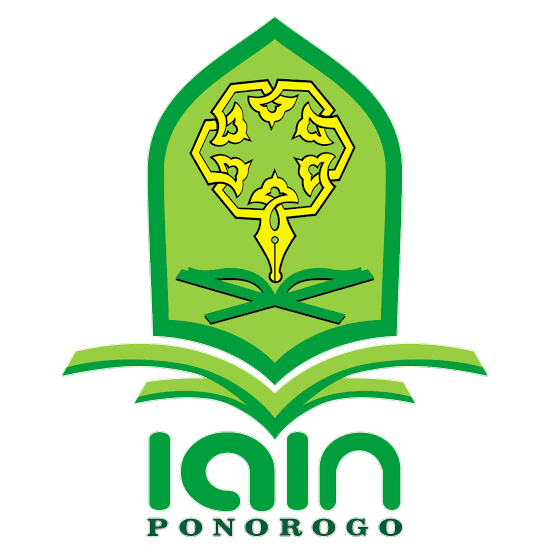 قدمته:عائشة صالحة الرفيقةرقم دفتر القيّد: 210516088قسم تعليم اللغة العربيةكليّة التربية والعلوم التعليميةالجامعة الإسلامية الحكومية بفونوروغو2021الملخصعائشة صالحة الرفيقة. 2021.تحليل الصعوبات في فهم النصوص العربية بمادة القراءة لدى الطلبة الصف الحادى عشر بمدرسة مفتاح السلام كمبع سلاهونج فونوروغو. البحث العلمي، قسم تعليم اللغة العربية، كلية التربية والعلوم التعليمية، بالجامعة الإسلامية الحكومية فونوروغو.تحت إشرف: الأستاذ الدكتور أندوس الحاج حسن الماجستير.كلمات البحث: تحليل، فهم، نص عربي، قراءةتهدف هذه الدراسة إلى تحديد الصعوبات التي يواجهها المعلم في عملية فهم المادة والصعوبات التي يواجهها الطلاب في فهم نص مادة القراءة والجهود التي يبذلها المعلم في فهم المادة. من أجل التعامل مع هذه الصعوبات، بحيث تتحقق أهداف التعليم بشكل صحيح.يهدف هذا البحث إلى إجابة الأسئلة عن (1) كيف صعوبات المعلمين في فهم النص بمادةالقراءة في الصفالحادى عشر بمدرسة مفتاح السلام كمبع سلاهونج فونوروغو؟ (2) كيف صعوبات الطلاب فهم النص بمادةالقراءة في الصف الحادى عشر بمدرسة مفتاح السلام كمبع سلاهونج فونوروغو؟ (3) كيف حل صعوبات المعلم من التغلب على فهم النص بمادةالقراءة في الصف الحادى عشر بمدرسة مفتاح السلام كمبع سلاهونج فونوروغو؟ولإجابتها إستخدمت الباحثة نوع البحث على سبيل البحث النوعي (Qualitative Research)والبحث النوعي هو إجرأت البحث التي تنتج البيانات الوصفية (Descriptive Data)كالأصوات المكتوبة أو من ألسنة الأشخاص والطبائع المتأملة. وإستخدمت طريقة المقابلة و طريقة الملاحظة وطريقة الوثائق المكتوبة لجمع البيانات، وإستخدمت نوع التحليل وصفيا نوعيا لأن البحث الوصف النوع لايحتاج إلى فروض البحث وثم لاتحتاج الباحثة في بحثها إلى إيجاد فروض البحث.تشير نتائج هذه الدراسة إلى (1) الصعوبات التي يواجهها المعلم في شكل ضيق الوقت، وطريقة التعليم، ووسائل التعليم. (2) الصعوبات التي يواجهها الطلاب تغطي مجالين، وهما العوامل اللغوية والعوامل غير اللغوية. في العوامل اللغوية تشمل، (أ) مشاكل في المفردات، صعوبات الطلاب في فهم نص مادة القراءة بسبب نقص المفردات، (ب) المشاكل النحوية (القواعد)، هذه الصعوبات تتعلق بتكوين الكلمات وتركيب الجمل مما يسبب صعوبات في اختيار المعنى الصحيح وفقاً للقواعد، مشكلة بناء الجملة (تركيب)، صعوبة إتقان الطلاب لتنوع أشكال ونماذج الجمل العربية. في العوامل غير اللغوية هي (أ) الدافع والاهتمام بالتعليم والخلفيات التعليمية المختلفة للطلاب. (ب) كفاءة المعلمين الأقل مهارة في خلق جو صف دراسي لطيف، وأقل قدرة على الاستفادة من ساعات الدرس لتعظيم عملية التدريس والتعليم. (ج) طريقة التعليم، يؤدي عدم استخدام أساليب التعليم إلى تسريع ضجر الطلاب في المشاركة في التعليم. (3) الجهود التي يبذلها المعلم، من بين آخرين، (أ) تعزيز تحفيز الطلاب واهتمامهم بالتعليم، (ب) تقديم وسائط التعليم، (ج) خلق جو تعليمي ملائم.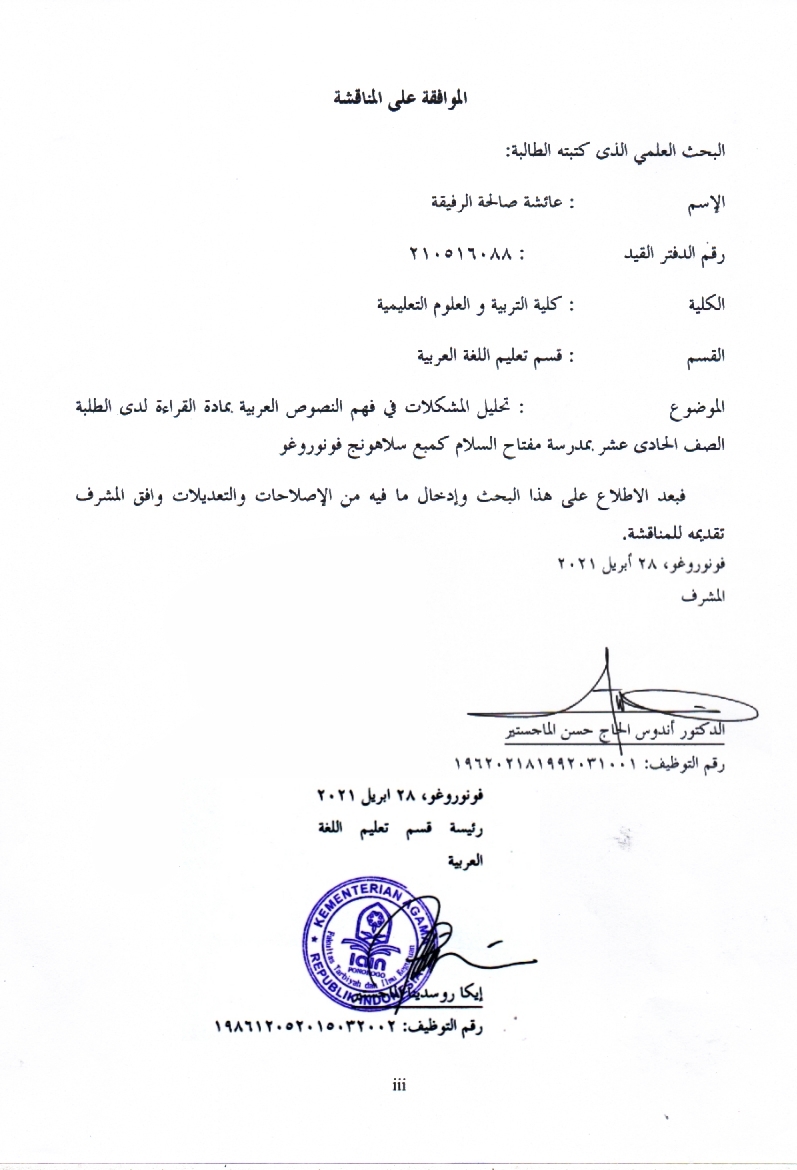 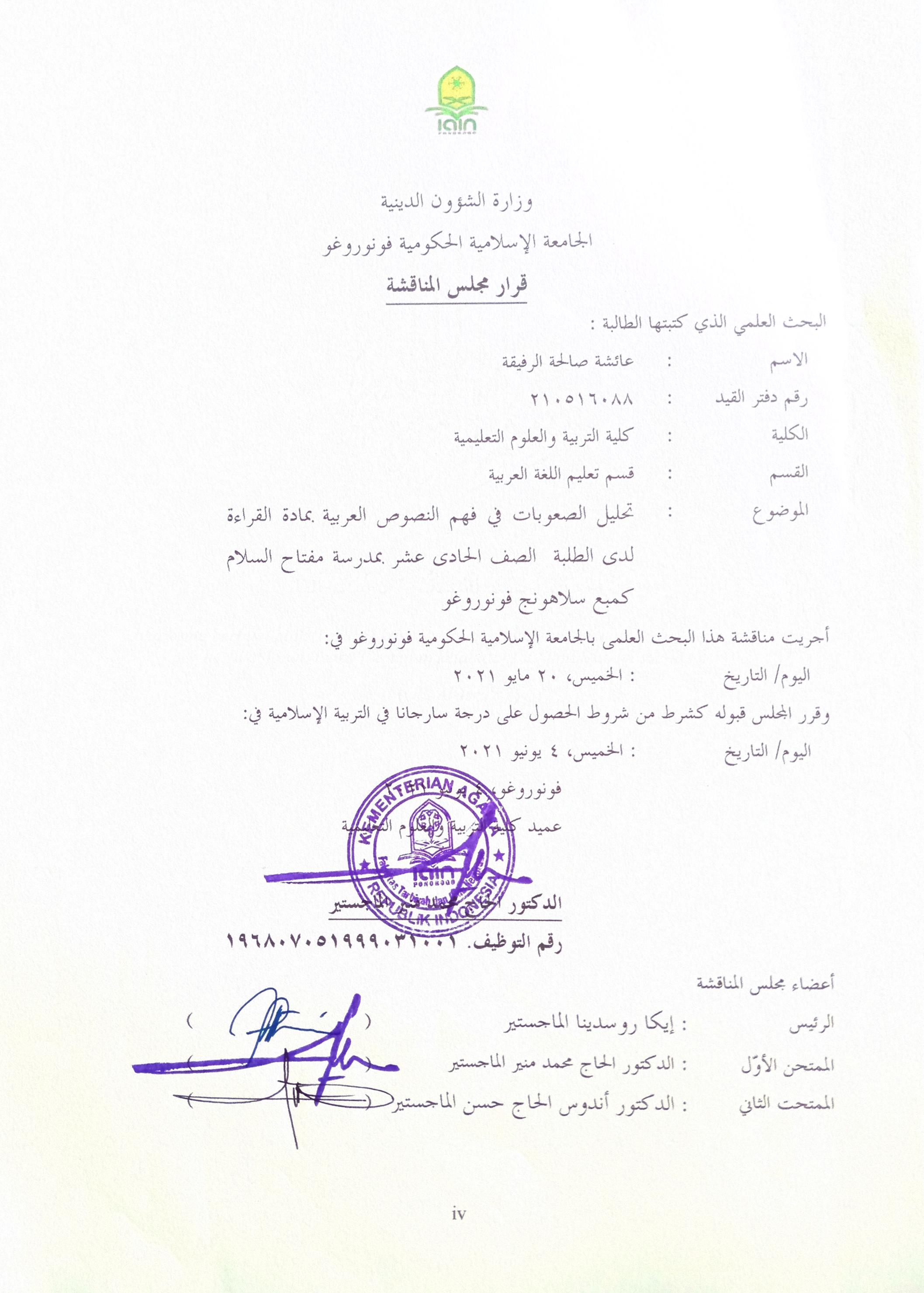 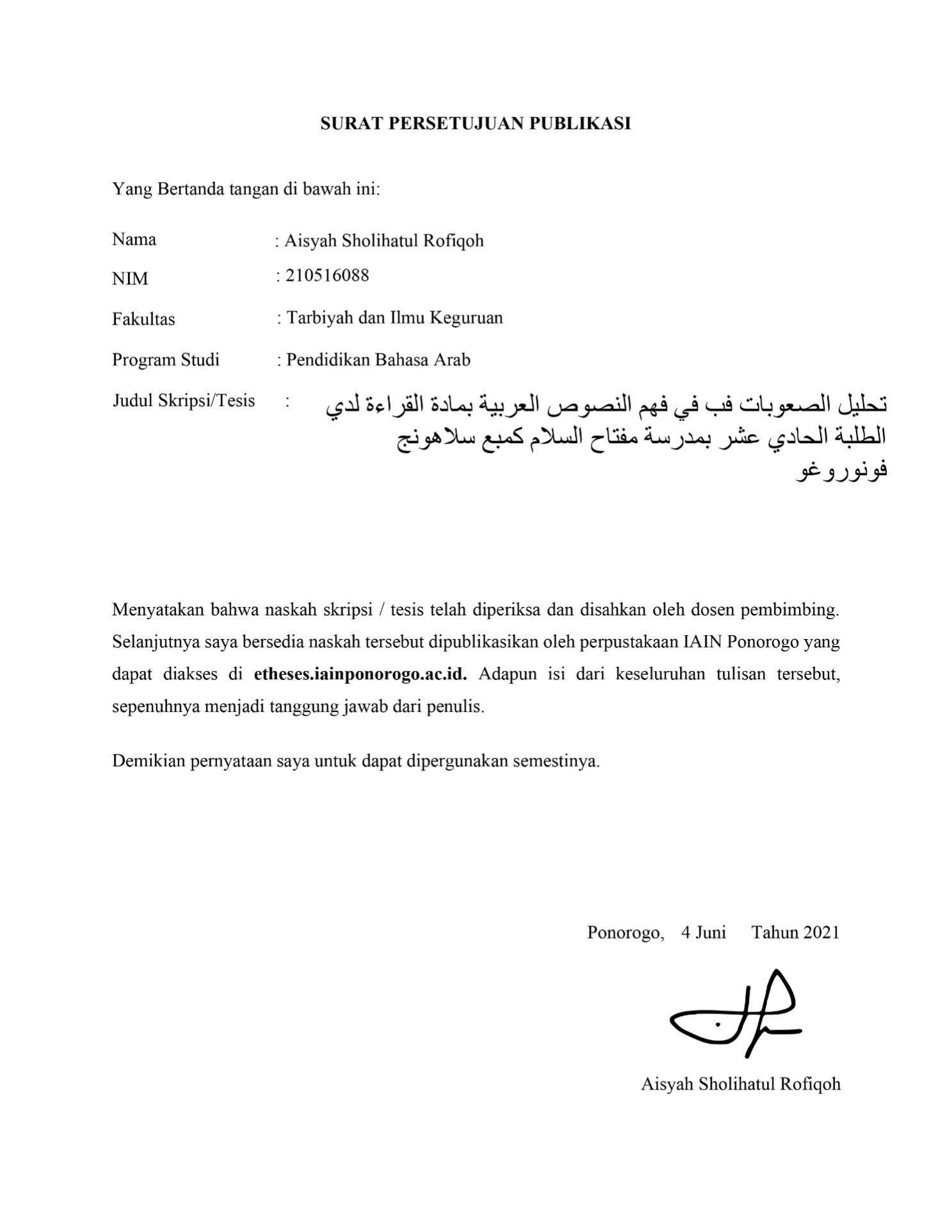 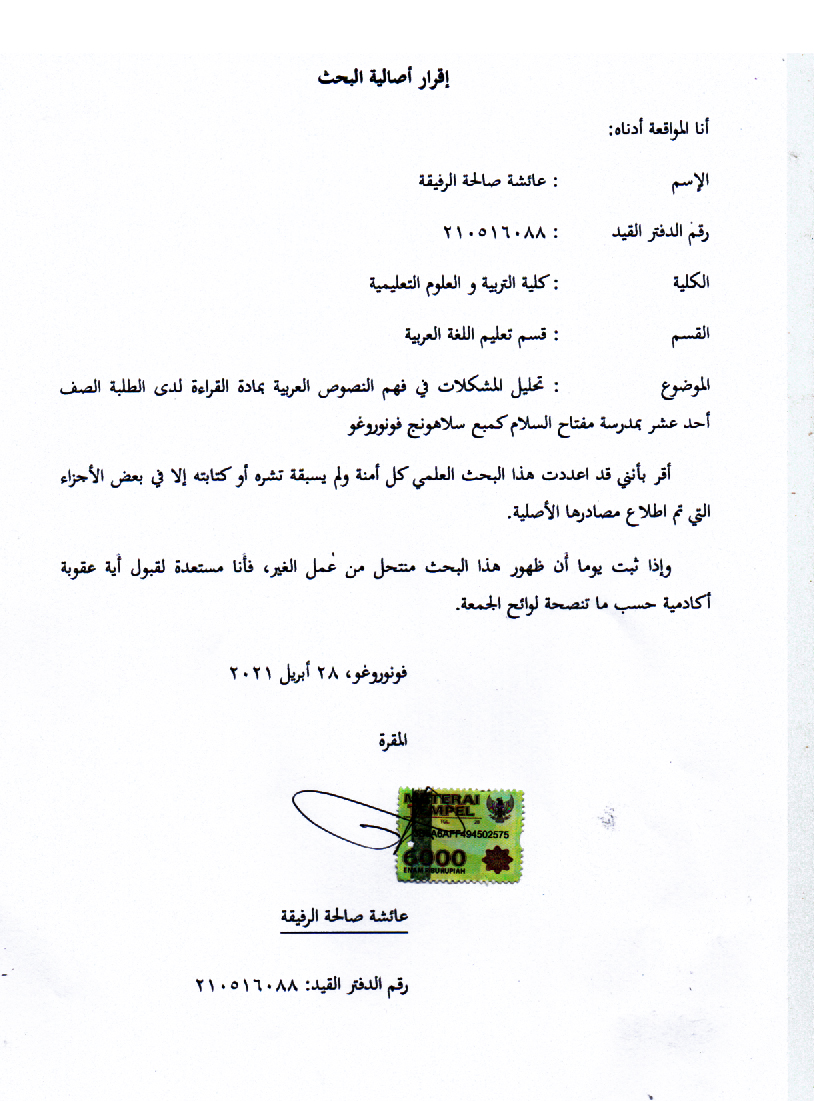 محتويات البحثالباب الأولمقدمةخلفية البحثتتطلب عملية اكتساب اللغة أن يتحكم العقل البشري في العمليات الصوتية المتداخلة والنحوية والأخلاقية.اللغة هي أداة اتصال يستخدمها الفرد للتفاعل مع بعضه البعض ويتم استخدامها لإصدار الأفكار الموجودة في العقل، سواء تم التعبير عنها من خلال الكلام أو الكتابة.إنّ اللّغة العربية هي إحدى اللغة الأحنبية الهامة في إندونيسيا، و هي لغة الثقافة الإسلامية و لغة الاتصال المستخدمة في البلاد الإسلامية. و هذه اللغة تكون درسا أساسيا في المدارس و المعاهد الإسلامية بجانب الدروس الأخرى، وأصبحت اللغة العربية مادة دراسية في المدارس و الجامعة الإسلامية. و البنسبة إلى ذلك، أن اللغة العربية هي الغة القرآن و العبادة، ولا يجوز العبادة المفروضة كالصلاة إلا باللغة العربية باعتبارها وسيلة الاتصال إلى الله بالخشوع والتضرع، ولذلك كان تعليمها أمرا هاما.و اللغة كآلة اتصالية لها وظيفة في حياة الإنسان، فهي التي يتخذها المرء للتعبير عما يقع في نفسه من أحاسيس ولاتصاله يغيره. وكذلك كانت اللغة تهيء للمرء فرصا كثيرة الانتفاع بأوقات الفراغ عن طريق القراءة وتعيين على ضبط التفكير ودقته، لأن التفكير لايمكن أن يتم بدون استخدام الألفاظ الدالة على معان محددة.من نتائج الملاحظات الأولية التي قدمها الباحثون في أكتوبر - نوفمبر 2019 فيالمدرسة مفتاح السلام كمبع سلاهونج فونوروغو، وجد الباحثون أن إحدى مهام هذه المدرسة هي تطوير المواقف والسلوك الإسلامي. يتميز هذا بقراءة القرآن قبل بدء التعليم (06.50-07.20)، وأنشطة صلاة الظهر الروتينية في الجماعة، وصلاة الظهر في الجماعة ، والاستغالة كل أسبوعين كل يوم سبت، والمحاضرة أيام الأحد، وتحديداً لطلاب الصف.الثاني عشريقام مهرجان أمالياتوت التهليلبعد ظهر كل يوم أربعاء. هذا النشاط هو ثقافة جيدة ويدرب أيضًا على استعداد الطلاب للتحدث في الأماكن العامة وقيادة التحليل.على الرغم من أن هذه المدرسة تقع في منطقة ريفية وبعيدة عن المناطق الحضرية ، فقد فاز بعض طلابها بالبطولة. وهذا يعني أن هذه المدرسة تحاول توفير الفرص لطلابها للتميز وتطويرمهاراتهم .بالإضافة إلى ذلك، على الرغم من أنالمدرسة مفتاج السلام كمبع سلاهونج فونوروغو أصبحت مؤسسة تعليمية رسمية ، إلا أنها لا تزال تطبق مناهج مثل المدرسة الداخلية الإسلامية السلفية في تنفيذ التعليم. بالإضافة إلى الدروس العامة، تدرس هذه المدرسة أيضًا كتبًا مثل تعليم متعلم، وتفسير جلالين، وبلوغل مروم، ودورتون ناسخين، وفتخل قريب، وبداية الهداية، وتصريف لغوي، وأصول الفقه، وإرشاد العباد، والعربية.في تعليم اللغة العربية، هناك أربع مهارات يجب على الطلاب إتقانها، وهي مهارات القراءة ومهارات الكلام ومهارات الاستماع ومهارات الكتابة. ومع ذلك، في الواقع، لا يمكن تنفيذ كل هذه المهارات بشكل صحيح. لا يزال العديد من الطلاب يجدون صعوبة في فهم اللغة العربية. أحد الأسباب هو أن الطلاب يعتقدون أن اللغة العربية ليست لغة عالمية مثل اللغة الإنجليزية.هناك بعض الطلاب الذين يتابعون عملية تعليم اللغة العربية فقط ليرغبوا في معرفة اللغة العربية أو فهمها، لأن اللغة العربية تعتبر مادة ليست مهمة جدًا في مجال المعرفة أو الخبرة التي يشاركون فيها. هناك أيضًا بعض الطلاب الذين يأخذون دروسًا في اللغة العربية فقط للحصول على درجات، لإكمال متطلبات معينة، على سبيل المثال فقط لتتمكن من قراءة الحروف العربية أو كتابتها. وبالتالي ، فإنهم يشعرون أنهم لا يحتاجون إلى الدراسة بجدية. هذا يعني أن الطلاب أيضًا ليس لديهم اهتمام بتعليم اللغة العربية.يعود سبب فشل تعليم اللغة العربية كلغة أجنبية في المدارس الدينية في الغالب إلى عدم وجود عوامل خارجية داعمة، على سبيل المثال عدم وجود بيئة لغوية داعمة. المواد التعليمية هي في الأساس خيار يُتوقع أن يناسب أذواق الطلاب للاستهلاك أو على الأقل أن تكون معلومات مهمة لتطوير الذات. لذلك، هناك ميل قوي إلى أن المواد التي تناسب احتياجاتهم ستكون أكثر طلبًا والنتائج المحققة في إتقان هذه المواد أعلى من المواد الأقل استحسانًا لأنها غير مناسبة لاحتياجاتهم.لذلك من هذه النظرية يمكن الاستنتاج أن المادة المقدمة في الكتاب العربي لم تتوافق بعد مع ما يحتاجه الطلاب. بالإضافة إلى ذلك، فإن التعليم المتمحور حول المعلم يجعل الطلاب سلبيين ويفتقرون إلى فهم النصوص العربية. بالإضافة إلى ذلك، فإن عملية التعليم ليست ممتعة وتميل إلى استخدام نفس الطريقة في كل اجتماع، مما يتسبب في شعور الطلاب بالملل من التعليم. والوقت المحدود في التعليم يؤدي إلى عدم تحقيق أهداف التعليم التي تم إعدادها بشكل صحيح.بناءً على المشاكل المذكورة أعلاه، يهتم الباحث بإجراء بحث بعنوان"تحليل الصعوبات في فهم النصوص العربية بمادة القراءة لدى الطلبة الصف الحادى عشر بمدرسة مفتاح السلام كمبع سلاهونج فونوروغو".تحديد البحثسيركز الباحثون أبحاثهم على تحليل صعوبة فهم النصوص على مادة القراءة في الصف الحادى عشربمدرسة مفتاح السلام كمبع سلاهونج فونوروغو.أسئلة البحثعلى أساس الخلفية والتركيز على الأبحاث أعلاه، صياغة المشكلة في هذا البحث هي كما يلي:كيف صعوبات المعلمين في فهم النص بمادةالقراءة في الصفالحادى عشر بمدرسة مفتاح السلام كمبع سلاهونج فونوروغو؟كيف صعوبات الطلاب فهم النص بمادةالقراءة في الصف الحادى عشر بمدرسة مفتاح السلام كمبع سلاهونج فونوروغو؟كيف حل صعوبات المعلم من التغلب على فهم النص بمادةالقراءة في الصف الحادى عشر بمدرسة مفتاح السلام كمبع سلاهونج فونوروغو؟أهداف البحثعلى أساس صياغة المشكلة أعلاه، فإن الغرض من البحث المراد تحقيقه هو:لمعرفة صعوبات المعلمين في فهم النص بمادةالقراءة في الصفالحادى عشر بمدرسة مفتاح السلام كمبع سلاهونج فونوروغو.لمعرفة صعوبات الطلاب فهم النص بمادةالقراءة في الصف الحادى عشر بمدرسة مفتاح السلام كمبع سلاهونج فونوروغو.لمعرفة حل صعوبات المعلم من التغلب على فهم النص بمادةالقراءة في الصف الحادى عشر بمدرسة مفتاح السلام كمبع سلاهونج فونوروغو.فوائد البحثمن المتوقع أن تقدم نتائج هذه الدراسة فوائد من الناحية النظرية والتطبيقية على النحو التالي:الناحية النظريةمن المتوقع أن تكون نتائج هذه الدراسة أساسًا في تطوير تعليم اللغة العربية، خاصة من حيث فهم نص القرآن.لصالح الدراسات العلمية وكمرجع للباحثين الآخرين الذين سيجرون المزيد من البحوث.عمليًاللطلابمن المتوقع أن تعمل نتائج الدراسة على تحسين نتائج تعليم الطلاب والاهتمام بتعليم اللغة العربية، وخاصة في عملية فهم نصقراءة.للمعلمينمن المتوقع أن تكون نتائج هذه الدراسة بمثابة نظرة ثاقبة المعلم في تنفيذ التعليم الجيد بحيث يمكن تحقيق الأهداف المحددة. ويمكن توجيه الطلاب لفهم تعليم اللغة العربية بسهولة ، وخاصة حول عملية الترجمة.للمدارسمن المتوقع أن تساعد نتائج هذه الدراسة على تحسين جودة التعليم في المدارس والمراجع في تحسين جودة عملية التعليم والتعليم التي يقوم بها المعلمون. ويمكن استخدامها كمواد دراسية يتم استخدامها بشكل أكبر في تخطيط البرامج المدرسية.للباحثينكوسيلة لزيادة المعرفة والبصيرة والخبرة فيما يتعلق بالمواد والتعليم بما يتناسب مع خصائص الطلاب.تنظيم كتابة تقرير البحثتستخدم تنظيم كتابة تقرير البحث لتسهيل القارئ في فحص المحتوى في مناقشة البحث. يتكون البحث من يتة أجزاء النظاميات و هي:الباب الثانىالبحوث السابقة والإطار النظرىالبحوث السابقةقد بحث روف تميم بعنوان"مشكلات تعليم القراءة الصف العاشر بمدرسة العالية الحكوميةوونوساري جونونجكيدول للعام الأكاديمي 2012/2013". تناقش هذه البحث التعليمية لمهرة القراءة والمشاكل التي تواجه أثناء التعليم، ولكن في هذه الرسالة تؤكد قدرة الطلاب على قراءة النص العربي.قد بحث ميدي بعنوان"تحليل الأخطاء في إتقان مهارة القراءة لتعليم اللغة العربية في الصف الثامن في المدرسة الثناوية الحكومية نجليبار جونونجكيدول يوجياكارتا للعام الأكاديمي 2012/2013".تركز هذه الرسالة بشكل أكبر على النقاش حول أخطاء الطلاب في قراءة نصوص القراءة العربية بالإضافة إلى الجهود التي يبذلها مدرسو اللغة العربية في تقليل مستوى أخطاء القراءة لدى الطلاب.من الاستنتاجات السابقة يتبين أن البحث الذي سيقوم به الكاتب مختلف عن البحث السابق، لأن البحث السابق ركز أكثر على عملية تعليممهارة القراءةفي الصف الحادي عشر والصعوبات اللغوية وغير اللغوية. بينما في البحث الذي أكده الكاتب أكثر على صعوبات المعلم في الفهم أو خلفية الصعوبات التي يواجهها المعلم في فهم مادة القراءة، وصعوبات الطلاب في فهم مادة القراءة، ثم جهود المعلم لتجاوز هذه الصعوبات.الإطار النظريتحليل اللغةتعريف التحليلوفقًا ـورادي، فإن التحليل هو نشاط يحتوي على عدد من الأنشطة مثل التحليل والتفاضل والفرز لتصنيف شيء ما وإعادة تجميعه وفقًا لمعايير معينة ثم البحث عن الاتصال وتفسير معناه.لمذا تحليل اللغة؟يعد تحليل لغتنا أمرًا ضروريًا لمعرفة كيفية تحدث لغتنا وكتابتها، وكيف يتم بناء لغتنا، وكيف تعمل لغتنا. هذه المعرفة مهمة جدًا بشكل أساسي لكتابة الكتب المدرسية وتدريب المعلمين ولضمان قيام مدارسنا بعمل مُرضٍ في تعليم القراءة والكتابة واللغة والمواقف المتعلمة تجاه لغتنا.لطالما عرفت التحقيقات اللغوية أن الطرق القديمة لتدريس اللغات الأجنبية غير مرضية تمامًا. إن مطالبة الطلاب بحفظ القواعد بلغة أجنبية، وحفظ العبارات التي لا تُستخدم أبدًا، وترجمة الكلمات لقراءة قصيرة أو شعر، وما إلى ذلك، هي مجرد مضيعة للوقت والطاقة للطلاب والمعلمين، دون الحصول على نتائج جيدة.في هذه الحالة، قدمت الظروف والتقنيات الحديثة الطريقة الأكثر فعالية. لماذا يجب أن نضيع كل شيء، بينما بمساعدة تحليل اللغة يمكن ضمان نتائج فعالة في وقت قصير؟ أظهرت الأساليب الجديدة أنه يجب تعليم اللغات الأجنبية أولاً على أساس الاستماع وتقليد الكلام، وأن مهارات القراءة والكتابة يجب أن تُبنى على معرفة اللغة المنطوقة.ومع ذلك، من أجل أن تكون قادرًا على إجراء مثل هذا التدريس، فإن المعرفة السليمة والعلمية لتركيب اللغة ضرورية ، ليس فقط للغة المراد دراستها، ولكن أيضًا للغة الأصلية أو اللغة الأولى للطلاب من أجل تمكين المقارنة دراسة اللغات المراد تدريسها ولغة الطالب.ستكشف نتائج هذه المقارنة عن أوجه التشابه والاختلاف في بنية اللغتين. هذه الاختلافات هي التي تشكل صعوبات للتلميذ المستقبلي، وعلى أساس هذه الصعوبات يتم تجميع الدروس، وإجراء الامتحانات، ونعم حتى إجراء الدراسات. ومع ذلك، قبل أن نصل إلى هناك، من الضروري تحليل اللغة أولاً.التعليمتعريف التعليمالتعليم هو عملية تتضمن شيئين، يقوم المعلم بتعليم طلابه المعرفة وجهود طلابه لتعليم المعرفة. في اللغة العربية، التدريس أو التعليم يسمى التعليم، مشدار من العلامة. جذر الكلمة"علم"تعني أن تعرف أو تفهم. التعليم يعني الأنشطة التي تظهر المعرفة التي يتم تدريسها في الفصل باستخدام وسائل التعليم المختلفة.يُطلق على التعليم اسم"تدريس"، والذي يأتي من"درس"والذي يعني التعليم أو الدراسة. تشير هذه الكلمة إلى عملية التفاعل بين البيئة والأمور المتعلقة بالتعليم واستجابات الطلاب.التعليم هو عملية تفاعل بين الطلاب والمعلمين، مع المواد التعليمية وطرق التسليم واستراتيجيات التعليم ومصادر التعليم في بيئة التعليم. من خلال تحقيق أهداف التعليم، يمكن القول أن المعلم قد نجح في التدريس. وبالتالي، يتم تحديد فعالية عملية التعليم والتعليم من خلال التفاعلات بين هذه المكونات.التعليم هو في الأساس عملية، وهي عملية تنظيم وتنظيم البيئة حول الطلاب بحيث يمكن أن تنمو وتشجع الطلاب على تنفيذ عملية التعليم. يُقال أيضًا أن التعليم هو عملية تقديم التوجيه أو المساعدة للطلاب في تنفيذ عملية التعليم.يبدأ دور المعلم كدليل من عدد الطلاب الذين يعانون من مشاكل. في التعليم، بالطبع هناك العديد من الاختلافات، مثل أن هناك طلابًا قادرين على استيعاب الموضوع، وهناك أيضًا طلاب بطيئون في استيعاب الموضوع. يؤدي هذان الاختلافان إلى قدرة المعلم على وضع استراتيجيات في التعليم وفقًا لظروف كل طالب.لذلك، يمكن الاستنتاج أن هذا النشاط التعليمي تم تنفيذه من قبل ممثلين اثنين، وهما المعلمون والطلاب. سلوك المعلم هو التدريس وسلوك الطالب هو التعليم. لا يمكن فصل سلوك التدريس وسلوك التعليم عن المواد التعليمية. وبالتالي، يعد التعليم في الأساس نشاطًا مخططًا يهيئ أو يحفز الشخص على التعليم جيدًا، بحيث يتلخص نشاط التعليم هذا في نشاطين رئيسيين، وهما كيفية اتخاذ الأشخاص إجراءات لتغيير السلوك من خلال أنشطة التعليم وكيف يتخذ الناس إجراءات لنقل المعرفة من خلال أنشطة التعليم وأنشطة التدريس. مكونات التعليمالتعليم يوجد في عملية التعليم والتعليم مكونات مهمة للغاية تؤثر على بعضها البعض. فيما يلي وصف لمكونات التعليم:المعلمون و الطلاببالنسبة إلى القانون رقم 14 لعام 2005 المتعلق بالمعلمين والمحاضرين، المادة 1 (1)، المعلمون هم معلمين محترفين تتمثل مهمتهم الرئيسية في تعليم الطلاب وتعليمهم وتوجيههم وتوجيههم وتدريبهم وتقييمهم وتقييمهم في التعليم في مرحلة الطفولة المبكرة من خلال التعليم الرسمي والتعليم. ابتدائي وثانوي.بناءً على التعريف أعلاه، يُطلب من المعلمين أن يكون لديهم القدرة ليس فقط على التصميم ولكن أيضًا ليكونوا قادرين على تنفيذ استراتيجيات التعليم المختلفة التي تناسب اهتماماتهم ومواهبهم ووفقًا لمستوى تنمية الطلاب.يجب على المعلمين تحسين قدراتهم المهنية من أجل القيام بواجباتهم بشكل صحيح.للطلاب أيضًا دور مهم في التعليم. الطلاب هم أحد مكونات التعليم التي لا يمكن التخلي عنها، لأنه بدون الطلاب يستحيل تعليم الركض. وفقا للقانون رقم. 20 لعام 2003، الطلاب هم أعضاء في المجتمع يحاولون تطوير إمكاناتهم من خلال التعليم المتاح في مسارات ومستويات وأنواع معينة من التعليم.لذلك يمكن استنتاج أن الطالب هو الشخص الذي يطور إمكاناته من خلال عملية التعليم والتعليم على مسارات ومستويات وأنواع معينة من التعليم. يعمل المتعلمون كطالبين ومتلقين ومخازن للتعليم. ولتطوير هذه الإمكانات يحتاج حقًا إلى معلم/مدرس.كما هو الحال مع المعلمين، يمكن رؤية العوامل التي يمكن أن تؤثر على عملية التعليم من جوانب الطلاب الذين لديهم خلفيات مختلفة. يوجد طلاب يتمتعون بقدرات عالية ومتوسطة ومنخفضة. تتطلب هذه الاختلافات بالتأكيد معالجة مختلفة. تعتبر مواقف الطلاب وظهورهم في الفصل من الجوانب الأخرى التي تؤثر على عملية التعليم.أهداف التعليمهي عامل مهم للغاية في عملية التعليم. مع الهدف، لدى المعلم مبادئ توجيهية وأهداف يجب تحقيقها في أنشطة التدريس. إذا كانت أهداف التعليم واضحة وثابتة، فستكون الخطوات وأنشطة التعليم أكثر تركيزًا.الغرض من تعليم اللغة العربية هو تجهيز الطلاب ليتمكنوا من قراءة وكتابة اللغة العربية حتى يفهموا التاريخ والمستقبل ويمكنهم التعليم من الأجيال السابقة. بشكل عام، الهدف هو إعداد المتعلمين لإتقان أربع مهارات لغوية، وهي الاستماع والكلام والقراءة والكتابة.بحيث يكون الهدف الأساسي من تعليم اللغة العربية هو القدرة على التعبير عن اللغة العربية بشكل صحيح. أن يكون الطالب قادرًا على فهم ما يقرأه أو يستمع إليه، ويمكنه المشاركة في التفكير وفقًا لقدراته. يمكن تفصيل إدارة أهداف تعليم اللغة العربية على النحو التالي:توفير الفهم للطلاب، وخاصة الطلاب من مستوى عاليه، أن اللغة هي تعبير عن المعنى والأفكار. تعليم اللغة العربية فعال للغاية في تنمية التفكير والقدرات الإبداعية لدى الطلاب.يمكن للطلاب قراءة النص بسرعة معدلة ويمكنهم فهمه بشكل صحيح، ويمكنهم التمييز بين النقاط الرئيسية والجمل الإضافية، والقدرة على تطوير مهارات القراءة على مستوى"عالية"والقدرة على نقد ما يُقرأ، ويمكنهم تحمله. دروس من ما يقرأ. يقرأ ليطبقها في حياته.قادرة على تنمية قدرة الطلاب على الاستماع إلى ما يسمعونه والقدرة على فهمه بشكل صحيح وعلى نطاق واسع.القدرة على تنمية ولع الطلاب بالقراءة والاستمتاع بما يقرؤونه من خلال تحفيزهم على قراءة الكتب التي يحبونها.أن يكون الطلاب قادرين على فهم النصوص الأدبية، وإيجاد جمال أدبهم، وتحليلها، وانتقادها.الطلاب قادرون على اختيار القراءة الجيدة.الطلاب قادرون على استنباط القواعد الأساسية للغة العربية كتابةً ولغةً، والقيام بالكثير من التمارين.يكون الطلاب قادرين على استخدام القاموس وحل العديد من الأسئلة ، كما يمكنهم استخدام العديد من المراجع العربية.يكون الطلاب قادرين على فهم معنى الجملة عند قراءة القرآن وترديد الآية.تنمية مهارات الطلاب وقدراتهم في المناقشة والتعبير عن أفكارهم وآرائهم والتعبير عن رغباتهم وكتابة السيناريو.يكون الطلاب قادرين على الكتابة بخط واضح وأنيق (كتابة). وفي الوقت نفسه، يجب أن يكون المعلمون قادرين على تنمية مواهب الطلاب الخاصة. مواد التعليميةمواد هي المواد التي سيتم نقلها فيعملية التعليم والتعليم. بدون مواد التعليم، عملية التدريس والتعليم لن تنجح. لذلك، يجب أنالمعلم الذي سيقوم بالتدريسيكونلديه ويتقن الموضوع الذي سيتم نقله إلىالطلاب. الموضوع هو مصدر التعليم للطلاب. هذه المادة،التي تسمى مصدر التعليم ، هي شيء يحمل رسالةلأغراض التعليم.بشكل عام، سيتم تقليل نشاط الطلاب إذا كانت المادةالتي يقدمها المعلم لا تجذب انتباههم بسبب طريقةالتدريس التي تتجاهل مبادئ التدريس. في كثير من الأحيان المعلميشعر أنه أتقن المادة باستخدام لغةلا تتماشى مع تطور حتى روح الطالب، وبهذه الطريقةسيختبر المعلم الفشل في تسليم المادة والعكس صحيح، سيواجه الطلاب الفشل في الاستلام الدروس.يجب اختيار المواد التعليمية بشكل مناسبلمساعدة الطلاب على تحقيق معايير الكفاءة والكفاءات الأساسية. في جوهرها، تتطلب أنواع المواد التعليمية استراتيجيات ووسائل إعلاموطرق تقييم مختلفة.نطاق وعمق المواديحتاجالتعليمية حقًا إلى النظر فيها من أجل مطابقة مستوىالكفاءة. يجب مراعاة ترتيب المواد التعليمية حتى يتمتوجيه التعليم. أما بالنسبة لكيفية تدريس/تقديمالمواد التعليمية، فيجب أيضًا اختيارها بشكل مناسب حتى لا يتمبشكل خاطئتدريسها. لذلك، من الأفضل تقديم الموضوع وفقًا لتطور الطلاب. وبالتالي، فإن المواد التعليمية هي عنصر لا يمكن تجاهله في التعليم.طريقة التعليمبالنسبة الى ج.ر. دافيد في Teaching Strategies for College Class Roomنقلاً عن عبد المجيد، قال إن فكرة الطريقة هي وسيلة لتحقيق شيء ما. لتنفيذ استراتيجية، استخداميتمطريقة تدريس معينة. بهذا المعنى ،تصبح طريقة التعليم أحد عناصر استراتيجية التعليم والتعليم. يتم استخدام طريقة التعليم من قبل المعلم لخلق بيئة تعليمية والتخصص في أنشطة المعلم والطلاب المشاركينأثناء عملية التعليم.تعرف طريقة التعليم بأنها الطريقة التي يستخدمها المعلمفي أداء وظائفه، وهي أداة لتحقيق أهدافالتعليم. أساليب التعليم التقني شيئانمختلفان. طريقة التعليم هي أكثر إجرائية بطبيعتها، حيث تحتوي على مراحل معينة، بينما الأسلوب هو الأسلوب المستخدموالتنفيذي. بمعنى آخر، يمكن أن تكون الأساليب متشابهة، لكن الأساليبمختلفة.في أنشطة التدريس والتعليم، حقًايحتاج المعلمإلى الطريقة، ويمكن استخدام الطريقة بعدة طرقوفقًا للأهداف المراد تحقيقها.استخدامأساليبسيوفرمجموعة متنوعة منالتعليم جوًا تعليميًا ممتعًا وغيرممل للطلاب. ومع ذلك، من الممكن أن يؤدي استخدام الأساليبالمختلفة إلى جعل أنشطة التعليم غير مربحة إذا كاناستخدام طرق التباين غير صحيح. لذلك، عنداستخدام أساليب التعليم، هناك حاجة إلى كفاءة المعلملاختيار الطريقة الصحيحة.وسائل التعليموسائل التعليم يمكن أناستخدام الوسائل في التعليم إلى توليد رغبات واهتمامات جديدة، وزيادة الحافز والتحفيز لأنشطة التعليم، وحتى التأثير على الطلاب نفسياً. تساعد الوسائل التعليمية المصممة جيدًا الطلاب بشكل كبير في استيعاب وفهم الموضوع.لقد أثر التقدم في العلوم والتكنولوجيا على استخدام الوسائل التعليمية في المدارس والمؤسسات التعليمية الأخرى. لزيادة فعالية وكفاءة التعليم، من الضروري تطوير نماذج تعليم إبداعية ومبتكرة مختلفة. يجب القيام بذلك حتى لا تبدو عملية التعليم أقل جاذبية ورتابة ومملة بحيث تعيق نقل المعرفة. لذلك، فإن دور وسائل الإعلام في عملية التعليم مهم لأنه سيجعل عملية التعليم أكثر تنوعًا وأقل مللاً.كأحد مكونات التعليم، لا يمكن لوسائل الإعلام الهروب من مناقشة نظام التعليم ككل. يجب أن يكون استخدام الوسائط جزءًا يجب أن يحظى باهتمام المعلم في كل نشاط تعليمي. ومع ذلك، في الواقع، لا يزال هذا الجزء غالبًا ما يتم تجاهله لأسباب مختلفة. تشمل الأسباب التي تنشأ في كثير من الأحيان، وقت محدود للتحضير للتدريس، وصعوبة في العثور على وسائل الإعلام المناسبة، وعدم توفر الأموال، وما غير ذلك.لا يجب أن يحدث هذا في الواقع إذا كان كل متعلم قد زود نفسه بالمعرفة والمهارات فيما يتعلق بوسائط التعليم. في الواقع، هناك العديد من أنواع الوسائط التي يمكن اختيارها وتطويرها واستخدامها وفقًا للشروط والوقت والتكلفة بالإضافة إلى أهداف التعليم المرجوة. كل نوع من أنواع الوسائط له خصائص معينة يجب فهمها، بحيث يمكن للمدرسين اختيار الوسائط التي تناسب احتياجاتهم وظروفهم في المجال.تقييم التعليمالتقييم هو العنصر الأخير في نظام التعليم.لاالتقييم في رؤية نجاح الطالب فيالتعليم فحسب، بل يعمل أيضًا كتعليقات المعلم علىيفيدالأداء الذي تم إجراؤه في عملية التعليم. من خلال التقييم، يمكن تحديد أوجه القصور في استخدام المكونات المختلفة فيالتعليم.مع التقييم في التعليم، سيعرف المعلمإلى أي مدى يمكن للطلاب فهم المواد المقدمة.إذا لم يكن هناك تقييم في عملية التعليم ،المعلم والطلابفلن يعرفوأولياء الأمور / أولياء أمور الطلاب والمؤسسة النتائج التيتم الحصول عليها من التعليم. لذلك، فإن التقييم مهم جدًافي عملية التدريس والتعليم.مهارة القراءةفهم مهارات القراءةاشتقاقيًا، تأتي كلمة "مهارة القراءة" من الكلمة العربية (مهرة)، وهي صيغة مصدر من "مهر- يمهر" التي تعني ذكي أو بارع. كلمة "القراءة" هي صيغة مصدر لكلمة "قرأ – يقرأ" والتي تعني القراءة.في المصطلحات، تعتبر كلمة "مهارة" هي مهارة يجب تطويرها في تعليم اللغة. ولفظة "القراءة" تعني القراءة. القراءة على أنها رؤية وفهم لمضمون ما هو مكتوب شفويا أو في القلب. إتقان القراءة هو القدرة اللغوية التي يمتلكها الشخص في رؤية وفهم المعنى الوارد في الكتابة بمهارة ودقة وطلاقة. بحيث يمكن للقارئ التقاط الرسالة التي يريد الكاتب إيصالها من خلال كتابته وفهمها بشكل صحيح وصحيح. الأشياء التي يحتاج معلم اللغة العربية إلى الالتفات إليها في تعليم القراءة هي مهارات قراءة النصوص والحصول على المعلومات من الخطاب المكتوب.قال أفندي إن إتقان القراءة يحتوي على جانبين أو معنيين. أولاً، قم بتغيير الرمز المكتوب إلى صوت. ثانيًا، استيعاب معنى الموقف برمته المتمثل في الرموز المكتوبة والصوتية.بحيث يمكن القول إن شخصًا ما يفهم القراءة جيدًا إذا وصلت إلى العديد من المؤشرات الحالية. هذه المؤشرات هي أن القارئ قادر على قراءة النص العربي بالقراءة الصحيحة، وقادر على فهم القراءة بشكل صحيح، وقادر على ترجمة القراءة بشكل صحيح، ومعرفة موضع القراءة لكل كلمة ويمكن إعادة كتابتها بلغته. إذا لم يتم استيفاء أحد هذه المؤشرات، فبالطبع فإن قدرة شخص ما في مهارات القراءة ليست مثالية بعد.أهداف التعليم لمهرة قراءةالغرض من تعليم القراءة هو فهم النص الذي يتم تدريسه، لذلك يتخذ معظم المعلمين اختصارات من خلال قراءة النص وترجمته كلمة بكلمة أو جملة بجملة. هذا بالفعل عملي للمعلمين وممتع للطلاب. لأنه لا يتطلب منهم التفكير بجدية، ولكنه ليس جيدًا لمزيد من التعليم. إنهم ليسوا مستقلين وسيعتمدون دائمًا على الآخرين إلى الأبد. وبالتالي، يجب على المعلم أن يكون قادرًا على تطبيق التعليم النشط، والذي يمكن أن يشرك الطلاب بشكل نشط على حد سواء فرديًا وفي مجموعات.والهدف من تدريس القراءة هو أهداف تدريس اللغة العربية كما ذكرها تاريجان، وهي تنمية وتطوير أربع مهارات لغوية، وهي مهارات الاستماع والكلام والقراءة والكتابة. لذلك، فإن الهدف من تدريس القراءة هو تنمية الكفاءة في القراءة وتنميتها. إجادة القراءة تشمل شيئين هما:يتعرف على الحروف الهجائية العربية التي تم ترتيبها في كلمات في سلسلة من الجمل ونطقها بسرعة وبشكل صحيح.افهم ما تقرأ، إذا كنت تقرأ مواد للقراءة باللغة العربية.تعتبر إتقان القراءة من المهارات الأساسية التي تتطلب من الطلاب معرفتها وإتقانها من خلال المادة المكتوبة وهي:اكتساب مهارات القراءة الأساسية التي تظهر في القراءة بصوت عالٍ، والمتعلقة بالنطق الصحيح والجمال في القراءة، والدقة في إعطاء النذور، وإعطاء المعنى.القدرة على القراءة بسرعة وبدقة وتوليد الأفكار العامة والمعرفة الجزئية ومعرفة الغرض من المعاني المكتوبة وغير المكتوبة.إثراء مفردات الطلاب عن طريق الحصول على اللفظ، وتركيب الجمل، والأمثلة اللغوية الموجودة في نصوص القراءة.استفد من أساليب الأدباء و الشعراء واتبع أسلوبه جيد.زيادة مستوى القدرة على التعبير الشفهي والكتابي وتطويره من خلال النواديباللغة الصحيحة.التوسع في دراسات الطلاب من خلال المعرفة والثقافة حسب ما حصلوا عليه من العديد من الآداب والمجلات والصحف وغيرها من وسائل الإعلام والتحول.اجعل أنشطة القراءة نشاطًا ممتعًا للطلاب للاستماع المستمر إلى الأشياء المفيدة والمفيدة في أوقات فراغهم.أداء القراءة كوسيلة للحصول على المعرفة من خلال الرجوع إلى المصادر والأدبيات النقاشية والدراسات المختلفة.يمكن للقراء أن يدركوا هدفًا رئيسيًا أو أكثر عند القراءة لأنشطة مختلفة، نتيجة لمهارات القراءة لديهم من خلال الجدية في تلخيصها جيدًا في وقت قصير.مساعدة الطلاب على تعليم عدة مواضيع مختلفة في جميع مستويات التعليم. لذا، فإن القراءة هي الوسيلة التعليمية الرئيسية وهي جسر يربط بين البشر والطبيعة المحيطة بهم.توثيق العلاقات مع كتاب الله وسنة نبيه ، وتمجيداً لإرث أسلافه من نظرية وعلم ولغة وأدب. ولا تنسوا أن أول كلمة نزلت على قلب النبي هي كلمة الله (اقرأ بإسم ربّك الذي خلق) التي تشجع الجميع على قراءة العلم ودراسته.أنواع القراءاتفي رأي الخبراء عمومًا، يتألف تعليم القراءة من نوعين، هما القراءة بصوت عالٍ، والقراءة بصمت. الأنواع الأخرى من القراءة هي جزء من النوع الصامت.قراءة بصوتعالٍ القراءة بصوت عالٍ مهارة يجب أن تحظى باهتمام جاد في عملية التعليم. لأنها الأساس لتحقيق كل الكفاءة في مهارات القراءة. تمارس القراءة بصوت عالٍ نطق الكلمات بوضوح حتى يتمكن الطلاب من ربط الرموز الرسومية بأسلوبهم الصوتي. تتمثل أهداف القراءة بصوت عالٍ في الآتي:تدريب الطلاب على التعود على نطق الحروف والكلمات والعبارات والجمل وفقًا لقواعد قواعد اللغة العربية السليمة.تدريب الطلاب على القراءة بنبرة وإيقاع يتوافق مع نوع الجملة ومعناها.تدريب الطلاب على القراءة التعبيرية مما يدل على فهمهم للنص الذي يتم قراءته.تدريب الطلاب على الانتباه لعلامات الترقيم.هذه الطريقة لها مزايا وعيوب. تعتبر مزايا القراءة بصوت عالٍ من أفضل التقنيات لممارسة الطلاقة في النطق والأداء في القراءة والتعبير عن المعنى، خاصة للطلاب المبتدئين. القراءة بصوت عالٍ هي أيضًا تسهل على المعلمين مراقبة أخطاء النطق لدى الطلاب حتى يتمكنوا من تصحيحها على الفور. كما تدرب القراءة بصوت عال الطلاب على التعود على التحضير لمهن معينة، مثل قراء الأخبار أو المحاضرين أو قراء الشعر أو المذيعين الإذاعيين والتلفزيونيين.أما بالنسبة للعيوب، فإن القراءة الأولى بصوت عالٍ تتطلب طاقة أكثر من القراءة بصمت، لأن القارئ مطالب بإصدار صوت مرتفع. ثانيًا، مستوى الفهم المكتسب من القراءة بصوت عالٍ أقل من القراءة الصامتة. ثالثًا، القراءة الشائعة في الحياة اليومية هي القراءة بصمت وليس القراءة بصوت عالٍ. رابعًا، يمكن أن تسبب القراءة بصوت عال ضوضاء ويمكن أن تزعج الآخرين. قراءة بصمتالقراءة في القلب هي القراءة التي تتم بالعيون فقط دون صوت أو همس، ولا حتى تحريك الشفتين. الغرض الرئيسي من القراءة بصمت هو التمكن والفهم، كل من الفهم والتفاصيل العالمية.إن العناصر الأساسية للقراءة بصمت هي الفهم والسرعة. لذلك، يجب تدريب الطلاب على إتقان وفهم المواد التي يقرؤونها من خلال الانتباه إلى سرعة القراءة.خطوات في تعليم القراءةمستوى المبتدئينفي هذا المستوى، عادة ما يتم استخدام استراتيجية المخطط الفارغ، وهي الاستراتيجية المستخدمة لتدريب قدرات الطلاب على صب محتويات ما يقرأ في الجداول. على المثال، يستطيع الطلاب التمييز بين الإسم والفاعل. الخطوات هي:اختيار القراءة وفقا لموضوع المناقشة المحدد سلفا.قم بإعداد تنسيق الجدول الذي سيتم تعيينه للطلاب.وزع القراءة على كل طالب ثم اطلب منهم القراءة بعناية.اطلب من الطلاب ملء الجدول المعد.اطلب من الطلاب الانضمام إلى الطلاب بجانبهم ثم مناقشة نتائج عملهم.اطلب من الطلاب تقديم عرض تقديمي عن نتائج المناقشة.توضيح عمل الطلاب حتى لا تحدث أخطاء. مستوى المتوسطةفي هذا المستوى، عادةً ما تُستخدم إستراتيجية مطابقة بطاقة الفهرس، وهي استراتيجية تُستخدم لتعليم الكلمات أو الجمل مع شركائها. على سبيل المثال، كلمة لها معنى (القلمون: قلم) أو مشكلة في الإجابة. خطوات هذه الإستراتيجية هي:قم بإعداد البطاقات المزدوجة (أسئلة وأجوبة) ثم قم بترتيبها بشكل عشوائي.وزع البطاقات واطلب من الطلاب أن يفهموا معناها.اطلب من الطلاب العثور على شركائهم.اطلب من الطلاب في مجموعات مع شركائهم.اطلب من كل مجموعة تقديم النتائج.توفير الفرص للمجموعات الأخرى لتقديم تعليقات أو أسئلة.تقديم إيضاحات حول نتائج عمل المجموعة.مستوى المتقدمفي هذا المستوى، عادة ما يتم استخدام استراتيجيات التحليل، وهي الاستراتيجيات المستخدمة لتدريب الطلاب على فهم محتوى القراءة من خلال إيجاد الأفكار الرئيسية والأفكار الداعمة. خطوات هذه الإستراتيجية هي:توزيع نص أو مادة للقراءة على كل طالب.وجه الطلاب لقراءة النص بعناية.اطلب من كل طالب تحديد أو كتابة الفكرة الرئيسية وداعميها بشكل فردي.اطلب من الطلاب تجميع ومناقشة النتائج الخاصة بهم.طلب من العديد من الطلاب عرض النتائج أمام الفصل لتمثيل مجموعاتهم.توفير الفرص للمجموعات الأخرى لطرح الأسئلة.تقديم إيضاحات للطلاب حتى يكون فهمهم للقراءة أفضل.صعوبة فهم المواد التعليميةالمهارات الأربع في تعليم اللغة العربية كلغة أجنبية تشمل مهارة الاستقامة، ومهرة الكلام، ومهرة القراءة، ومهرة الكتاب. الكلام هو في الواقع جوهر اللغة. ومع ذلك، فإن القراءة هي أحد مفاتيح تعليم الكلام. وفي الوقت نفسه، فإن الكتاب هو صورة ورمز الكلام. يتطلب تعليم اللغة العربية كلغة أجنبية مرحلتي القراءة والكتاب أولاً كأساس أولي لدخول مرحلة الكلام. لذا، فإن القراءة هي مفتاح تعليم اللغة العربية، وخاصة لمتعلمي اللغة العربية كلغة أجنبية.من الناحية النظرية، هناك مشكلتان تواجهان وستستمران في مواجهة تعليم اللغة العربية، وهما المشكلات اللغوية التي غالبًا ما تسمى المشكلات اللغوية والمشكلات غير اللغوية أو غير اللغوية. المشكلات اللغوية هي المشكلات التي يواجهها الطلاب أو المتعلمون (المعلمون) والتي ترتبط ارتباطًا مباشرًا باللغة. وفي الوقت نفسه، فإن المشكلات غير اللغوية هي المشكلات التي تؤثر، بل تهيمن، على نجاح برنامج التعليم الذي يتم تنفيذه. يمكن التعرف على، من بين أمور أخرى:مشكلات عشوات العبيةمشكلات عشوات هي مشكلة تتعلق بالنظام الصوتي أو علم الأصوات. هناك أصوات عربية لها علاقة وثيقة بصوت لغة المتعلم وبعضها لا مثيل له في لغة المتعلم. نظريًا، يُعتقد أن الأصوات التي ليس لها معادل في لغة المتعلمين أكثر صعوبة بالنسبة للمتعلمين من الأصوات التي لها مكافئ. لذلك، فإن الحل هو توفير أنماط تدريب داخلية وأمثلة لسرد الكلمات أو الجمل المختلفة.في هذه الحالة، يُطلب من المعلمين امتلاك مهارات تعبيرية في إعطاء أكبر عدد ممكن من الأمثلة حتى يتم تطوير إثراء المفردات بشكل جيد أيضًا وتشكيل تراكمي. هذا يعني أن اختيار العينة يجب أن يكون أيضًا مفردات ذات مغزى.مشكلة المفراداتاللغة العربية هي لغة تتسم أنماط تكوين كلماتها التنوع الشديد والمرونة، سواء من خلال الاشتقاق(تشريف إشتقاق)أو عن طريق التصريف(تشريف إعراب). من خلال هاتين الطريقتين لتكوين الكلمات، أصبحت اللغة العربية غنية جدًا بالمفردات. مع الحروف العربية التي تكون كلماتها متنوعة ومرنة، تكمن مشكلة تعليم المفردات العربية في تنوع الأشكال الصرفية (وزان) ومعانيها، وستكون مرتبطة بمفاهيم التغيير في الاشتقاق، والتغيير في الانعكاس، افعال، المفرد، والمثنا، والجمع، التعنيت، التذكير، وكذلك المعاني المعجمية والوظيفية.في سياق تدريس اللغة، فإن عدد الكلمات والمصطلحات العربية التي تم استيعابها في مفردات اللغات الإندونيسية أو الإقليمية يوفر العديد من المزايا، ولكن نقل الكلمات العربية واستيعابها إلى الإندونيسية يمكن أن يتسبب أيضًا في مشاكله الخاصة، بما في ذلك:تحويل في معنى الكلمات المستعارةمعاني الكلمات التي يتم استيعابها لقد غيرت العديد من الكلمات أو العبارات التي تم استيعابها في اللغة الإندونيسية معانيها من معانيها الفعلية في اللغة العربية. على المثال، "ماشاءاللّه". في اللغة العربية، تستخدم "ماشاء الله" لإظهار الشعور بالدهشة (تجاه الأشياء الجميلة والرائعة). و مع ذلك، في اللغة الإندونيسية، يتغير المعنى ليشير إلى الأشياء السلبية أو الفاحشة، مثل "ماشاء الله، هذا الطفل شقي جدا!".تغيرات في اللفظ من الأصوات العربيةعلى المثال، كلمة"berkat"التي تأتي من كلمة بركة وكلمة"kabar"التي تأتي من كلمة خبر.يتغير المعنى لكن اللفظ لا يتغيرعلى المثال ، تأتي كلمة"kalimat"من كلمة كلمة(kalimah/t). في اللغة العربية، "كلمة" تعني"kata".ومع ذلك، في اللغة الإندونيسية، يغير معنها إلى "بنية كلمة كاملة". في الواقع، فإن بنية الكلمة في اللغة العربية تسمى تركيب أو جملة. وبالمثل مع الكلمات والمصطلحات التي شهدت تضييقًا وتوسعًا للمعنى.و على ذلك، وفقًا الفكرية الهيكلية ، فإن الكلمة هي الحد الأدنى، الشكل الحر، الكلمة هي أصغر وحدة لغة مستقلة. تختلف المفردات حسب رأي الخبراء. لذلك، يجب على المتعلم أن يفهم طبيعة تدريس المفردات حتى يتجنب الخطأ الصوت والمعنى، وكذلك التغيير في المعنى.مشكلة القواعد و الإعرابقواعد اللغة العربية وكلاهما مرتبط بتكوين الكلمات (الشرفية) وبنية الجملة (النهوية)، عائقًا رئيسيًا لمتعلمي اللغة العربية. الجهد الذي يجب القيام به هو تبسيط شيئين، وهما شكل الكلمة ووظيفة الكلمة في الجملة. يهدف التبسيط إلى تجنب الأشياء الأقل فاعلية أو التي يكون تكرار استخدامها نادرًا جدًا والتخلص منها. الأزمنة المختارة هي تلك التي تعمل إما في اللغة المنطوقة أو قراءة النص.تشير الحقائق إلى أنه من بين الوزانات التي تم إدخالها في تعليم اللغة العربية، باستثناء الفعل والمصدر اللذان يعتمدان على كلمات جذرية مكونة من ثلاثة أحرف، فإن منها غير منتج للأغراض اللغوية ولا يطور سوى أساليب التعليم باستخدام نهج الحفظ عن ظهر قلب. في الواقع ، يجب تدريس القواعد التعليم باستخدام نهج قياس وليس نهج سماء (بعد خطاب صاحب اللغة). وبحسب الغلاييني، فإن علم الشرف كجزء من القواعد النحوية التي تتحدث عن أساسيات تكوين الكلمات يجب أن تحظى بالاهتمام في تعليم اللغة.مشكلة التراكيب (بناء الجملة)مشكلة التراكيب (بناء الجملة) هي واحدة من المشاكل اللغوية التي غالبا ما يواجهها متعلمي اللغة العربية. يمكن التغلب على هذه المشكلة من خلال تقديم أنماط جمل اسمية وفاعية عالية التردد، مع مجموعة متنوعة من الأشكال والنماذج، ثم تدريبهم على أنماط التطوير المختلفة. هذه من بين المشاكل اللغوية التي سيواجهها مدرسو اللغة العربية دائمًا. تشمل المشكلات غير اللغوية هي:الدافع والاهتمام بالتعليمالدافع والاهتمام بالتعليم هي مشاكل غير لغوية غالبًا ما توجد في فصول تعليم اللغة العربية، وغالبًا ما يتأثر تحقيق نتائج التعليم بالدافع والإهتمام بالتعليم. لا يمكن أن يحقق التعليم بدون دافع أقصى قدر من النتائج، خاصةً إذا كان الشخص الذي يتعلم مزروعًا في مشاعر كره للمادة والمعلم الذي يعلمها.التعليم الناجح هو الذي يشرك الطلاب بكمل، جسديًا ونفسيًا. لذلك، يجب على المعلمين تشجيع الطلاب على الإعجاب اللغة العربية والتي ستكون مفيدة لحياتهم المستقبلية.أدوات التعليمأدوات التعليم ستكون مشكلة إدا كان لا يفضي، مثل الظروف الصاخبة والحارة وغير المريحة. ستؤدي التسهيلات غير المواتية إلى تفاقم تحقيق نتائج التعليم باللغة العربية. على العكس من ذلك، فإن الجو اللطيف وجعل الطلاب يشعرون وكأنهم في المنزل في غرفة الدراسة سوف يدعم تحقيق أقصى قدر من نتائج التعليم.كفاءة المعلمسيكون المعلمون غير الأكفاء مشكلت في تعليم اللغة العربية. يتم تقييم كفاءة المعلم من منظور مهني وتربوي وشخصي واجتماعي. المشكلة هي أن المعلمي اللغة ليس لديهم خلفية تعليمية لمعلمي اللغة ، لكنهم يعرفون اللغة العربية ببساطة.طريقة التعليمطريقة التعليم المستخدمة (اختيار مناسب وفقا للأهداف، وفقا لهذه المادة، وفقا لالتسهيلات المتاحة ومستوى قدرة المتعلم). إن عدم الدقة في اختيار الطريقة، خاصة عدم معرفة الطريقة التي يجب اختيارها، يؤثر بالتأكيد بشكل كبير على نجاح التدريس والتعليم.الوقتالوقت المتاح (الوقت الكافي لتلقي الخدمات داخل الفصل وخارجه).بيئة اللغةبيئة اللغة (التي يمكن أن تشجع الطلاب على التحدث دون خجل أو خوف من أن يكونوا مخطئين). كلما زاد الخجل والخوف من الخطأ، لن يتم خلق جو اللغة أكثر.من المشكلتين، يبدو أن المشكلة الأكثر تأثيرًا في نجاح تعليم اللغة العربية هي المشكلات غير اللغوية، وإحدى هذه المشكلات هي الطريقة التعليم. الشيء الآخر الذي لا يقل أهمية عن المشكلات غير اللغوية هو تحفيز الطلاب. هذا لأن تعليم اللغة من خلال الاعتماد فقط على الوقت المتاح في الفصل لن يكون ناجحًا بالتأكيد إلا إذا كان يلبي الحد الأدنى من معايير الاكتمال لبطاقات التقارير.الباب الثالثمنهج البحثمنهج البحث وأنواعهإن منهج البحث المستخدم في هذا البحث وصفي نوعي لأنه ينتج في هذه الدراسة استنتاجات في شكل بيانات تصف بالتفصيل وليس بيانات في شكل أرقام. وذلك لأن النهج النوعي كإجراء بحث ينتج بيانات وصفية في شكل كلمات مكتوبة أو منطوقة من الناس وسلوك ملاحظ.البحث النوعي هو نهج علمي يكشف عن مواقف اجتماعية معينة من خلال وصف الواقع بشكل صحيح ، ويتكون من كلمات تعتمد على تقنيات لجمع تحليل البيانات ذات الصلة التي تم الحصول عليها من المواقف الطبيعية. يستخدم البحث النوعي تصميم بحث لدراسة الحالة بمعنى أن البحث يركز على ظاهرة واحدة يتم اختيارها وتريد أن تُفهم بعمق.حضور الباحثةحضور الباحثة يتعلّق بهذا البحث النوعى تعلّقا قويا لأنالباحثه هي احدى الوسائل الدراسة الشخصية (Human instrumen). لجمع البيانات في المنهج العلمى(Scientific paradigm) المستخدم هو الإختبار التحريري أو الإستفتاء أو الوسيلة الأخررى. الشخص هو الوسيلة المتصلة بالمخبر(Informan) ويقدر على فهم أنواع التبادلات في الميدان والحصول عليها.مكان البحثالبحث تم إجراء هذا البحث في الصف الحادى عشر بمدرسة مفتاح السلام كامبنج سلاهونج فونوروكو.مصادر البياناتوفقًا لوفلاند، فإن مصادر البيانات الرئيسية في البحث النوعي هي الكلمات والأفعال (الأشخاص) التي ترتبط بتركيز البحث ، في حين أن مصادر البيانات الإضافية هي نتائج الملاحظات الميدانية والمقابلات والتوثيق.كانت مصادر البيانات في هذه الدراسة من المعلمين ومديري المدارس أو موظفي المدرسة و الطلاب الصف الحادى عشربمدرسة مفتاح السلام كمبنج سلاهنج فونوروكو.أسلوب جمع البياناتطرق جمع البيانات هي تقنيات أو طرق يمكن أن يستخدمها الباحثون لجمع البيانات، وأدوات جمع البيانات هي أدوات يتم اختيارها واستخدامها من قبل الباحثين في جمع البيانات بحيث تصبح هذه الأنشطة منهجية وسهلة. جمع البيانات هو إجراء منهجي وقياسي للحصول على البيانات اللازمة. للحصول على البيانات على النحو المنشود ، استخدم الباحثون تقنيات جمع البيانات التالية:طريقة الملاحظةالملاحظة هي طريقة لجمع البيانات حيث يقوم الباحث أو المتعاون بتسجيل المعلومات كما شاهدها أثناء الدراسة.في هذه الدراسة ، تم إجراء الملاحظات باستخدامملاحظة المشاركين منخلال ملاحظة جميع الأشياء المتعلقة بصعوبة فهم النص على مادة القراءة في الصف الحادى عشربمدرسة مفتاح السلام كمبنج سلاهنج فونوروكو.سيشارك الباحثون بشكل مباشر في أنشطة الفصول الدراسية ، بحيث تكون البيانات التي تم الحصول عليها أكثر اكتمالًا ودقة ، وتعرف على أي مستوى يكون كل سلوك مرئيًا.طريقة المقابلةالمقابلة هي محادثة موجهة إلى مشكلة معينة وهي عبارة عن عملية سؤال وجواب شفهي يواجه فيها شخصان أو أكثر وجهًا جسديًا. أجريت المقابلات للحصول على أكبر قدر ممكن من البيانات أو المعلومات بأكبر قدر ممكن من الوضوح لموضوع البحث.بالنسبة للمقابلة ، استخدم الباحثون المقابلات المنظمة والمقابلات غير المنظمة. من خلال المقابلات المنظمة، سيكون الباحثون أكثر توجهاً نحو الأشياء الملموسة لأن الباحثين قد صمموا مسبقًا الأسئلة التي سيتم طرحها على المخبرين. بينما أجريت المقابلات غير المنظمة لزيادة العلاقة الحميمة بين الباحث والمصدر، كانت الأسئلة المطروحة أيضًا أكثر مرونة، لكنها لم تحيد عن الأهداف المعلنة للمقابلة.طريقة الوثيقةيتم تخزين عدد كبير من الحقائق والبيانات في المواد في شكل وثائق. عادة في شكل خطابات، ومذكرات، وتقارير، ومصنوعات، وصور، وما إلى ذلك. لا تقتصر الطبيعة الرئيسية لهذه البيانات على المكان والزمان بحيث توفر الفرص للباحثين للتعرف على الأشياء التي حدثت في الماضي. بالتفصيل، تنقسم المواد الوثائقية إلى عدة أنواع، وهي السير الذاتية، والرسائل الشخصية، والكتب أو اليوميات، والنصب التذكارية، والقصاصات، والمستندات الحكومية أو الخاصة، والبيانات من الخوادمومحركات الأقراص المحمولة، والبيانات المخزنة علىمواقع الويب، إلخ.سيقوم الباحثون بإجراء التوثيق على شكل صور تتعلق بعملية التدريس والتعليم لمواد القراءة في الفصل، بالإضافة إلى جهاز تسجيل صوتي كتوثيق في شكل صوتي يستخدم لاستنتاج نتائج الباحثين. مقابلات مع المصادر، حتى تكون النتائج التي تم الحصول عليها أكثر دقة.تحليل البياناتتقنية تحليلهي نشاط لتنظيمها وفرزها وتصنيفها ورمزها / وضع علامة عليها وتصنيفها بحيث يتم الحصول على نتيجة بناءً على التركيز أو المشكلة التي يجب الإجابة عليها. من خلال هذه السلسلة من الأنشطة، يمكن تبسيط البيانات النوعية التي عادة ما تكون مبعثرة ومكدسة بحيث يمكن فهمها بسهولة.خطوات تحليل البيانات وفقًا ميلس (Miles) و هوبيرمان(Huberman)هي كما يلي:تخفيض البياناتتقليل البيانات يعني تقليل البيانات التلخيص واختيار الموضوع والتركيز على الأشياء المهمة والبحث عن السمات والأنماط. وبالتالي، فإن البيانات التي تم تقليصها ستوفر صورة أوضح، وتسهل على الباحثين القيام بمزيد من جمع البيانات، والبحث عنها إذا لزم الأمر.عرض البياناتبعد تقليل البيانات، فإن الخطوة التالية هي تقديم البيانات. في البحث النوعي، يمكن تقديم البيانات في شكل أوصاف موجزة، ومخططات، وعلاقات بين الفئات،ومخططات الطيوروما شابه ذلك. النص السردي هو الأكثر استخدامًا لتقديم البيانات في البحث النوعي.استنتاج البياناتالخطوة الأخيرة في هذا البحث هي استخلاص النتائج والتحقق منها. الاستنتاجات في البحث النوعي هي نتائج جديدة لم تكن موجودة من قبل. يمكن أن تكون النتائج في شكل أوصاف أو أوصاف لشيء كان معتمًا أو مظلمًا في السابق بحيث يصبح واضحًا بعد فحصه ، ويمكن أن يكون في شكل علاقات أو فرضيات أو نظريات عرضية أو تفاعلية.فحص صحة البياناتتعتبر صحة البيانات مفهومًا مهمًا يتم تجديده من مفهوم الصلاحية (الصلاحية) والموثوقية (الموثوقية). يمكن التحقق من درجة الثقة في صحة البيانات (مصداقية البيانات) عن طريق المراقبة الدؤوبة وتقنيات التثليث.يُقصد بالمثابرة العثور على ميزات وعناصر في موقف ذات صلة بالمشكلة التي يتم البحث عنها. تقنية التثليث هي تقنية للتحقق من صحة البيانات التي تكون مفيدة وفقًا للآخرين خارج البيانات لأغراض التحقق أو للمقارنة بين هذه البيانات.مراحل البحثالمراحل في هذا البحث هي أربع مراحل:قبل المجالهناك سبع مراحل يجب أن يقوم بها الباحثون في هذه المرحلة. من بينها: تجميع تصاميم البحث ، واختيار مجالات البحث ، وإدارة التصاريح ، واستكشاف وتقييم المجال ، واختيار واستخدام المخبرين ، وإعداد معدات البحث وتلك المتعلقة بقضايا أخلاقيات البحث.مرحلة العمل الميدانيهناك ثلاث مراحل يجب أن يقوم بها الباحثون ، وهي استكشاف خلفية البحث والإعداد الذاتي ، ودخول المجال والمشاركة أثناء جمع البيانات.مرحلة تحليل البياناتيناقش هذا القسم المبادئ الرئيسية ، لكنه لا يناقش تفاصيل كيفية إجراء تحليل البيانات. وهذا ما يسمى التحليل أثناء وبعد جمع البيانات.مرحلة كتابة نتائج البحثالباب الرابععرض البياناتعرض البيانات العامهتاريخ إنشاء بمدرسة مفتاح السلام كامبنج سلاهونج فونوروغونشأ إنشاء مدرسة عالية مفتاح السلام من مؤسسة تعليمية غير رسمية ، وهي المدرسة السلفية الإسلامية الداخلية في عام ألف وتسعمائة وستين تيغا. مدرسة عالية مفتاح السلام في ذلك الوقت كان مجموعها 30 طالبًا. مكان الدراسة هو على شرفة المسجد مع خطوط مؤقتة من الخيزران وقواعد الجالار. في 1964-1965 زاد عدد الطلاب بشكل حاد بسبب وجود حركةGESTAPU (PKI) ، ولجأ الطلاب إلى المدارس وشكلوا مجموعات مقاومة ضد PKI.بعد انتهاء الحركة عام 1966، بدأ الطلاب يشعرون بالأمان، فتراجعت أنشطتهم التعليمية.في تطورها الإضافي، بدأت المدرسة مفتاح السلام في الالتحاق بالتعليم الرسمي منذ ألف وتسع مائة وخمسة وثمانين (1985)، وحصلت على شهادة من الدائرة الدينية مع تسجيلها في عام ألف وتسع مائة وتسعة وتسعين (1999) برقم/E/35/94. تم رفع مستوى الاعتماد ليتم الاعتراف به بناءً على قرار رئيس المكتب الإقليمي لوزارة الدين في مقاطعة جاوة الشرقية رقمC/KW.13.4/MA/341/2005. مستويات الاعتماد التي لا تزال سارية حتى الآن هي الاعتمادBوBAN S / Mبالرقم:009633.Dp.مدرسة عالية مفتاح السلام في توفير التعليم تحافظ على الأساليب القديمة الجيدة وتتبنى أساليب جديدة جيدة أيضًا. وبهذه الطريقة ، من المأمول أن تتمكن المدارس الدينية من الحفاظ على القديم والفعلي ومتابعة التطورات وفقًا لرؤية ورسالة المدرسة.الموقع الجغرا في المدرسة مفتاح السلام كمبع سلاهونج فونوروغوالمدرسة مفتاح السلام كمبع سلاهونج فونوروغوهي مؤسسة تعليمية إسلامية كمكان للتدريس الرسمي وغير الرسمي وأنشطة التعليم الموجودة في قرية كمبع، مقاطعةسلاهونج، فونوروغو، جاوة الشرقية.يقع مجمعالمدرسة مفتاح السلام كمبه سلاهونج فونوروغو في قريةكمبععلى بعد 25 كم جنوب مدينة فونوروغو. لأن الناس هم مجتمعات ريفية ، فإن غالبية سبل عيشهم هم من المزارعين. بصرف النظر عن مدرسة مفتاح السلام، في نطاق هذه المدرسة الداخلية الإسلامية ، هناك العديد من المؤسسات التعليمية الأخرى، مثل مدرسة التسوية، مدرسة ابتدائية، رودلوت الأطفال، بلاي جروب والمدرسة الدينية. كل هذه المؤسسات تحت رعاية مؤسسة مفتاح السلام.من بين العديد من المناطق المحيطة بها، يتم خلق جو جيد وجو ديني متناغم، بحيث يدعم البرنامج التعليمي في مدرسة عالية مفتاح السلامكمبع سلاهونج فونوروغو.الرؤية والرسالة والهدف المدرسة مفتاح السلام كمبع سلاهونج فونوروغوالرؤيةتحقيق خريجي المدارس الإسلامية المخلصين والمطلعين والعمل الصالح ، ولديهم القدرة في مجالات العلوم والتكنولوجيا والرياضة وإتقان العلوم الكلاسيكية وبصيرة بيئية."مؤشرات الرؤية:موثوقة في التنمية الدينية الإسلامية.موثوق في إتقان العلوم والتكنولوجيا.يبرع في الإنجازات الرياضية.ممتاز في إتقان العلوم الكلاسيكيةممتاز في تطبيقالأخلاق الكريمة.الرسالةتنمية المواقف والسلوك الإسلامي.تنفيذ التوجيه والتعليم النشط والإبداعي والفعال والممتع ، حتى يتمكن الطلاب من التطور على النحو الأمثل ، وفقًا لإمكانياتهم.خلق بيئة مدرسة صحية ونظيفة وجميلة.تنميةالمهارات الحياتيةفي كل نشاط تعليمي.تنمية قدرات الطلاب في إتقان الكنوز العلمية الكلاسيكية (الكتاب الأصفر).الهدفيمكن للطلاب أداء العبادة بشكل صحيح وصحيح ولديهم شخصية نبيلة.يشير إلى رؤية ورسالة وأهداف التربية الوطنية وذات صلة باحتياجات المجتمع.يشير إلى معايير كفاءة الخريجين التي وضعتها المدرسة الإسلامية والحكومة.استيعاب المدخلات من مختلف الأطراف المهتمة ، بما في ذلك لجنة المدرسة والتي يقررها مجلس التعليم برئاسة رئيس المدرسة.يمكن للطلاب فهم الكنوز العلمية الكلاسيكية.بيانات المعلمين والموظفين التربويين المدرسة مفتاح السلام كمبع سلاهونج فونوروغويمكن الاطلاع على بيانات المعلمين والعاملين في مجال التعليم في الجدول التى:الجدول 1بيانات المعلمين والعاملين التربويين في المدرسة مفتاح السلامبيانات الطالب بمدرسة مفتاح السلام كامبنغ سلاهونج فونوروغويمكن الاطلاع على بيانات الطلاب فيالمدرسة مفتاح السلام في الجدول التالي:الجدول 2بيانات الطالب في المدرسة مفتاح السلامالهيكل التنظيمي المدرسة مفتاح السلام كمبع سلاهونج فونوروغوالهيكل التنظيمي في مؤسسة تعليمية مهم للغاية لمعرفة من المسؤول عن هذه المؤسسة. الهيكل التنظيمي فيالمدرسة مفتاح السلام كمبع سلاهونج فونوروغو، أي رئيس المدرسة: د. مخ. منسور ، يليه رئيس اللجنة: جيناريو ، أ.ما. نائب العميدبنية تحتية:الدكتور أنداثم واصل حسن المنوره تقديم المشورة والمعلمين والطلاب.انضباط الطالب  بمدرسة مفتاح السلام كامبنغ ، سلاهونغ ، بونوروغوالباب الأولأحكام عامةتهدف القواعد إلى أن تكون بمثابة إشارات للطلاب للتصرف والتحدث والتصرف في تنفيذ الأنشطة اليومية في المدارس الدينية من أجل خلق مناخ وثقافة المدرسة التي يمكن أن تدعم أنشطة تعليمية فعالة ومواتية.تم وضع مدونة السلوك هذه بناءً على القيم التي تلتزم بها المدرسة والمجتمع المحيط بها والتي تشمل قيم التقوى ، واللياقة الاجتماعية ، والانضباط والنظام ، والنظافة ، والصحة ، والأناقة ، والأمن ، والقيم التي تدعم أنشطة التعليم الفعالة والمفيدة.يلتزم كل طالب بتنفيذ الأحكام الواردة في مدونة السلوك هذه باستمرار وبوعي كامل.الباب الثانى " التزام"المادة الأولالحضور إلى المدرسةيحضر الطلاب المدرسة قبل 10 دقائق على الأقل من بدء الفصل.يتعين على جميع الطلاب الصلاة قبل وبعد الدرس الذي يقوده قائد الفصل أو أولئك الذين يمثلون ويتصافحون مع المعلم / المعلم.لا يُسمح للطلاب المتأخرين بالدخول قبل الحصول على إذن من مدرس الاعتصام.يجب على الطلاب الذين لا يحضرون الفصل التقدم للحصول على تصريح على الأسس التي تسمح بها المدرسة.يجب على الطلاب المرضى لأكثر من 3 أيام إرسال / إظهار شهادة مرض من طبيب أو عامل صحي أو خطاب متابعة موقع من الوالدين.لا يُسمح للطلاب بمغادرة المدرسة خلال ساعات الدراسة. إلا:احصل على واجب من مدرسة دينية.احصل على إذن من مدرس اعتصام أو مدرسالتوجيه الإرشادي.المادة الثانىالملابس المدرسييجب على الطلاب ارتداء الزي الرسمي بأدب وأدق ونظافة.أحكام موحدة:الاثنين - الثلاثاءالذكر: قميص رمادي وأبيض بصفات كاملة (الاسم ، السرير م.م مفتاح السلام ، موقع المدرسة ، ربطة عنق).المرأة: رمادية وبيضاء ، محجبة وسمات كاملة (الاسم ، الفراش م.م مفتاح السلام ، مكان المدرسة ، ربطة عنق).الأربعاء - الخميسزي ألما ماتر أخضر كامل الصفات (الاسم، السرير مفتاح السلام، موقع المدرسة، ربطة عنق).السبت - الأحدالزي الكشفيكامل حسب الأحكام.عرض البيانت الخصةمشكلة المعلمين في فهم النص بمادةالقراءة في الصفالحادى عشر بمدرسة مفتاح السلام كمبع سلاهونج فونوروغوتعليم اللغة العربية هو عملية تعليم وتعليم يتحدد نجاحها بعدة عوامل ، بما في ذلك عوامل المعلم وعوامل الطالب. لا بد أن يكون للنجاح الذي تحقق من عملية التعليم صعوباته أيضًا. تكون هذه الصعوبة أحيانًا أيضًا عقبة أمام تحقيق أهداف التعليم بشكل صحيح.كما ذكر السيدوائيجوكمدرس للمواد العربية فيالمدرسة مفتاح السلام كمبع سلاهونج فونوروغو عندما سئل عن الأساليب المستخدمة في التعليم في الفصول الدراسية.لا توجد طريقة محددة بسبب الوقت المحدود لذلك سيستغرق الأمر وقتًا طويلاً ولا يمكن نقل أهداف التعليم. في الواقع أريد تطبيق طرق تعليمية مختلفة. لكن ، مرة أخرى ، هذا لأن الوقت قصير جدًا.فيالمدرسة مفتاح السلام كمبع سلاهونج فونوروغوأيضًا لم تستخدم التكنولوجيا المناسبة ، مثل أجهزة الكمبيوتر وأجهزة عرضLCDوغيرها من التقنيات التي تدعم التعليم. بحيث تكون عملية التعليم في مادة القراءة هذه بسيطة. يشمل التعليم الذي يتم إجراؤه التعليم التفاعلي ولا يركز على المعلم. كما قال السيدوائيجوعند شرح عملية التعليم على مادة القراءة.أحيانًا أطلب من الأطفال القراءة أولاً ، ثم أشرح ذلك. أو أطلب من الأطفال الترجمة أولاً ، إذا كانت هناك كلمة لا أعرفها ، فأطلب من الطلاب الآخرين طرح الأسئلة أو اكتشافها في القاموس مباشرةً. إذا كانوا لا يزالون لا يفهمون سياق الجملة ، فسأشرح ذلك. إذا تبين أن البحث عن معنى المفردات بشكل مستقل لا يستغرق وقتًا كافيًا ، لأنه في أسبوع واحد من دروس اللغة العربية لا يستغرق الأمر سوى ساعتين من الدروس ، فسأشرح مباشرة تفاصيل مادة القراءة.نفس الرأي نقلته أيضًا ريتنو ليسدياواتي وهي طالبة في الصف الحادي عشر بمدرسة مفتتاح السلام. تتم قراءة العملية بكل كلمة ثم تفسيرها. يتم تكليف الطلاب بمهمة ترجمة النص. قد يسأل أولئك الذين لا يعرفون المعنى.تم نقل هذا أيضًا من قبلعليل مافينتو كطالب في الصف الحادي عشر فيالمدرسةمفتاح السلام.عادةً ما يُطلب من الطلاب في نص القراءة قراءته وفهمه قدر الإمكان، ثم يتم فتح جلسة جديدة للطلاب لسؤال الطلاب الذين لا يفهمون ثم تفسير النص.لا يوفر الوقت المحدود المخصص للمواد العربية مجالًا للمعلمين لاستكشاف استراتيجيات التعليم المختلفة. في الصف الحادي عشر بمدرسة مفتاح السلام في تعليم القراءة يستخدم استراتيجية عامة وهي الاستفسار. لأن هذه الإستراتيجية تتم عن طريق السؤال والجواب بين الطلاب والمعلمين.نعم ، هكذا هو الأمر. الوقت محدود ، لذلك ليس من الممكن حقًا استخدام مجموعة متنوعة من استراتيجيات التعليم. في الواقع ، إذا كنت تتذكر ، كان الماضي مختلفًا تمامًا عن الطلاب. في الماضي ، قبل العديد من الدروس مثل اليوم ، كان للغة العربية 45 دقيقة / ساعة. وفي أسبوع واحد يستغرق 3 ساعات من الدروس. وبالتالي ، فإن الوقت اللازم لاستخدام الاستراتيجيات المختلفة موجود.في الصف الحادى عشربمدرسة مفتاح السلام كمبع سلاهونج فونوروغو، بصرف النظر عن الصعوبات التي يواجهها من حيث المفردات عند تعليم مادة القراءة ، فقد واجه صعوبات من حيثالنحووالصرف.تواجه صعوبة خاصة في قواعد شرف ، بسبب التغيرات المختلفة في شكل الجمل. ولا صعوبة من حيث قراءة نص القراءة. كما صرح السيدوائيجو.الحواجز الأخرى غير نقص المفردات هي القيود في نهو وشرف. في رأيي ، يبدو أننحوليست صعبة للغاية بالنسبة للأطفال. لشرف الذي يجد صعوبة. على سبيل المثال ، يمكن أن تخضع الكلمة العربية لتغييرات مختلفة في شرف. شكل الموتسانا وشكل الجامع يختلفان بالتأكيد عن صيغة المفرد. في شرف ، على الأطفال أن يحفظوا ويفهموا التغييرات ، وهذا كثير.حتى الكلمة التي تحتوي على عدة معانٍ ، عند إقرانها بجملة مختلفة ، ليس لها نفس المعنى. هناك كلمات أخرى مختلفة ولكن لها نفس المعنى. كثيرا جدا. لأن اللغة العربية نفسها لديها الكثير من المعرفة. لذلك ، هذا ما يجعل من الصعب على الطلاب تعليم اللغة العربية. لأن اللغة العربية تختلف عن اللغات الأخرى. لا توجد مشاكل في القراءة. لأن المتوسط ​​الذي دخلالمدرسة الثناويةكان سابقًا منالمدرسة الثتاوية.مشكلاة الطلاب فهم النص بمادةالقراءة في الصف الحادى عشر بمدرسة مفتاح السلام كمبع سلاهونج فونوروغوفي فهم نص مادة القراءة ، فإن المطلوب ، والأهم من ذلك ، هو مفردات متنوعة. بسبب زيادة مستويات التعليم ، يتم إضافة مفردات جديدة في كل تعليم اللغة العربية. وتصبح هذه مشكلة في حد ذاتها إذا كان الطلاب لا يحبون دروس اللغة العربية. كما صرحت إلفينا روسيتاساري وآان أنينديا ساري وريو أحمد رومدوني بصفتهم طلاب الصف الحادي عشر فيالمدرسة مفتاح السلام كمبع سلاهونج فونوروغو الذين قالوا إنهم لا يحبون دروس اللغة العربية لأنهم لم يفهموا.على عكس رأي ريتنو ليسدياواتي التي ردت بتردد عند سؤالها عن اهتمامها بدروس اللغة العربية. في الواقع أنا أحب ذلك ، لكنني لا أفهمه حقًا. لكن في رأيي اللغة العربية أسهل في الحفظ من اللغة الإنجليزية.كما شرح الأستاذ وايجو حالة الطلاب فيما يتعلق بدروس اللغة العربية. في الفصل، لاحظت أن ما يقرب من 50٪ من الطلاب كانوا متحمسين. ربما، حتى الآن، لا يحب الكثير من الطلاب دروس اللغة العربية. ومع ذلك، إذا انتبهت، عندما كنت في ذلك الفصل، أجاب العديد من الأشخاص أيضًا على الأسئلة.الصف الحادى عشربمدرسة مفتاح السلام كمبع سلاهونج فونوروغويواجه الطلاب صعوبة في الترجمة لأن المفردات لا تكتب كثيرًا في كتب دعم التعليم. بحيث يحتاج الطلاب إلى دور المعلم لاستكشاف التفسيرات التفصيلية. تم شرح ذلك من قبلعليل مافينتوكطالب في الصف الحادي عشر فيالمدرسة مفتاح السلام كمبع سلاهونج فونوروغو.برأيي هناك صعوبات في مادة القراءة، إحداها في الترجمة. لأنه عادةً ما يتم إعطاء أوراق العمل عدد قليل من المفرودات ولا تغطي كل شيء في النص. لذلك ، هذا هو المكان الذي يمكنني أن أشعر فيه بدور المعلم ، وهو باك وايجو. إذا كان في نص القراءة ، فقد أعطى الطلاب الفرصة لطرح أكبر عدد ممكن من الأسئلة ، لأنه عادة ما يُسأل الطلاب عن معنى نص القراءة.أوضح آان أنينديا ساري كواحد من طلاب الصف الحادي عشر فيالمدرسة مفتاح السلام كمبع سلاهونج فونوروغوأنه إذا فهم بعض الطلاب بالفعل مادة القراءة ، فسيتم متابعة الدرس إلى المادة التالية. بحيث يشعر الطلاب الذين لا يهتمون بدروس اللغة العربية ويجدون صعوبة في متابعة المناقشة المادية بأنهم لا يلاحظونها. لم تولي اهتماما كبيرا. لأنه إذا كان هناك طالب واحد يفهم الدرس بالفعل ، فيجب أن يستمر.تعد وسائل الإعلام التعليمية في الواقع واحدة من أهم الأشياء لدعم نجاح أهداف التعليم. ومع ذلك، في الصف الحادى عشربمدرسة العالية، لم يستخدم مفتاح السلام الوسائط كأداة لفهم التعليم. كما ذكرت إلفينا روزيتاساري، الصف الحادي عشربمدرسة مفتاح السلام.القاموس فقط.الأساليب التي تتغير في كل درس تؤثر أيضًا على أهداف التعليم. سيكون لهذا تأثير على تغيير أنماط التفاعل بين المعلمين والطلاب. عبرت إلفينا روزيتاساري وآن أنينديا ساري عن رأيهما عندما سئلوا عما إذا كانت الطريقة المستخدمة سهلة الفهم أم لا.ليس من السهل فهمه.حل صعوبات المعلم من التغلب على فهم النص بمادةالقراءة في الصف الحادى عشر بمدرسة مفتاح السلام كمبع سلاهونج فونوروغويتميز أحد نجاحات أهداف التعليم بزيادة نتائج التعليم. إذا اتضح أنه لا يوجد تحسن في الطلاب ويميل إلى أن يكون كما كان من قبل ، فلا تزال هناك مشاكل في التعليم.في الفصل، لاحظت أن ما يقرب من خمسون بالمئة. من الطلاب كانوا متحمسين. ربما، حتى الآن، لا يحب الكثير من الطلاب دروس اللغة العربية. ومع ذلك، إذا انتبهت، عندما كنت في ذلك الفصل، أجاب العديد من الأشخاص أيضًا على الأسئلة.بناءً على بيانات المقابلة، يمكن التأكد من أن معظم طلاب الصف الحادي عشربمدرسة مفتاح السلام لم يهتموا بعد بتعليم اللغة العربية. وهذه عقبة تحدث في تعليم اللغة العربية لأن الطلاب يعتقدون أن اللغة العربية ليست لغة ملحة للتعليم مثل الإنجليزية أو اليابانية أو اللغات الأجنبية الأخرى. ولتعزيز الإعجاب بدروس اللغة العربية ، قام السيدوائيجو، قبل بدء الدرس ، باتباع نهج من خلال القصص لتحفيز الطلاب على حب تعليم اللغة العربية.قبل التعليم ، مثل بداية تعليم اللغة العربية، يسألون عمومًا كيف هم ، أو أشجعهم على أن يكونوا متحمسين ويحبون تعليم اللغة العربية. كيف؟ الطريقة التي سأخبرك بها أن اللغة العربية لغة عالمية. يمكن للغة العربية أيضًا منافسة اللغة الإنجليزية. أو أحيانًا لتحفيز طفلي على التركيز ، أطرح أسئلة حول المادة السابقة. على الرغم من أن مثل هذه الأشياء لا يتم إجراؤها في كل ساعة دراسية ، إلا أنني أتذكر الوقت المحدود سابقًا.كمدير للفصل ، يجب على المعلم أن يوازن بين وقت التعليم الجاد والفترات الفاصلة لتجنب الملل الذي يحدث لدى الطلاب. وكمدير ، يجب على المعلم أيضًا الانتباه إلى الوقت حتى يكون التعليم الذي سيتم تقديمه قادرًا على العمل بشكل جيد. كما فعلوائيجوفي الصف الحادي عشربمدرسة مفتاح السلام.نعم ، إذا لاحظت أن الطلاب يشعرون بالملل ، فأنا عادة ما أحب الفكاهة. حتى لا يشعر الأطفال بالملل أيضًا. إنه فقط ، إذا حان وقت دخول الفصل، فسأذهب. لذلك، لا تتأخر ساعات الدرس قدر الإمكان. انتهت الحصة. لأنني لا أحب التراخي. في الوقت المناسب النقطة. يكره تمدد الساعات.بالإضافة إلى ذلك، في عملية التعليم في الصف الحادي عشربمدرسة مفتاح السلامكانت هناك أيضًا صعوبات، لذلك قام السيدوائيجوبالعديد من الأشياء للتغلب عليها.كيف أتغلب على صعوبات الطلاب ، لأن السياق هنا هو نص القراءة الذي يرتبط ارتباطًا وثيقًا بالمفردات، لذا فإن الطريقة التي أفعلها أحيانًا تكون بمساعدة الصور. أرسم على السبورة أو أعد الصور لمساعدة الطلاب على فهم النص الموجود على مادة القراءة.الباب الخامستحليل البيناتتحليل الصعوبات المعلم في فهم النصوص بمادة القراءة في الصف الحادي عشر بمدرسة مفتاح السلام كمبع سلاهونج فونوروغووفقًا للبحث الذي أجري على صعوبات الطلاب في فهم نص مادة القراءة في الصف الحادي عشر بمدرسة مفتاح السلام، لا يقتصر الأمر على الطلاب الذين يواجهون صعوبات، ولكن يجب أيضًا أن يواجه المعلمون صعوبات في عملية التعليم. لأنه في التعليم بين المعلمين والطلاب هو عامل حاسم لنجاح هدف التعليم.وبالمثل في ااصف الحادى عشربمدرسة مفتاح السلام، نظرًا للعدد الكبير من الدروس فيالمدرسة مفتاح السلام، فقد خفضت دروس اللغة العربية. من أول 45 دقيقة / ساعة درس إلى 30 دقيقة / ساعة درس. بعد ذلك ، أصبحت 3 ساعات من الدروس في الأسبوع في البداية ساعتين من الدروس.حدث هذا لأن مدرسة مفتاح السلام كانت في الأصل مدرسة داخلية، لذلك مثل المدارس الداخلية الإسلامية الأخرى، تم تدريس العديد من الكتب، مثل تعليم متعلم، تفسير جلالين، بلغل مروم، دوروتون ناسخين، فتخل قريب، بداية الهداية، تصريف لغوي، أصول الفقه، إرصياد العباد، إلخ. وفي عام 1985، تطور مدرسة مفتاح السلام إلى التعليم الرسمي. لذلك فإن الكتب التي تم تدريسها سابقا انضمت إلى هذا الموضوع.لذلك، فإن إحدى المشكلات التي يعاني منها مدرسو اللغة العربية هي ضيق وقت التعليم لتطوير الأساليب المختلفة. لا تكون الطريقة دائمًا مناسبة لجميع الطلاب ، لأن لكل طالب أنماط تعليم مختلفة. في الواقع ، يجب على المعلم لتحقيق نجاح أهداف التعليم ، أن يكون قادرًا على تطبيق ونقل المواد بشكل جيد وممتع. المرح هنا يعني تعليم التصميم الإبداعي. لذلك ، سوف يستوعب الطلاب المعرفة بسهولة.هذا يتوافق مع نظرية سوجيهارتو لمفهوم التعليم ، أي الجهود التي يبذلها المعلمون لنقل المعرفة أو تنظيم أو إنشاء أنظمة بيئية عن طريق طرق مختلفة حتى يتمكن الطلاب من تنفيذ أنشطة التعليم بفعالية وكفاءة وبأفضل النتائج.يدعم هذه النظرية رأي سعيدون القائل بأنه من المتوقع أن يكون المعلمون أكثر حرصًا في تعديل اختياراتهم فيما يتعلق بأساليب التدريس المناسبة وفقًا لأهداف تعليم اللغة العربية. ويتوافق هذا الرأي مع رأي جماروه وزين اللذين جادا بأن المعلمين يجب أن يكون لديهم استراتيجية حتى يتمكن الطلاب من التعليم بفعالية وكفاءة وتحقيق الأهداف المتوقعة.بالإضافة إلى ذلك ، فإن وسائط التعليم التي لا تزال مفقودة تشكل عقبة أخرى في عملية التعليم. بالإضافة إلى الاستراتيجيات والأساليب ، تعتبر وسائل الإعلام أداة مهمة في تحقيق نجاح الدرس. تعليم القراءة هو التعليم الذي يطرح جوانب المفردات. إذا لم تكن مفردات الطلاب متنوعة ، فستكون هناك حاجة إلى وسيط لمساعدة الطلاب على فهم المعنى في نص القراءة. يجعل الوقت المحدود المقرر لدروس اللغة العربية من الصعب على المعلمين اختيار الوسائط المستخدمة في التعليم.في عملية فهم النص على مادة القراءة في الصف الحادي عشر بمدرسة مفتاح السلام، كان هناك بعض الطلاب الذين عندما كان المعلم يشرح المادة لم ينتبهوا بشكل صحيح. حتى لا يصل ما ينقله المعلم إلى الطلاب بشكل كامل. تصبح هذه المشكلة عقبة في تحصيل التعليم. لأن المعلم لا يستطيع الانتباه لطالب واحد في كل مرة، لذا يصبح مؤشرًا على عدم اهتمام الطلاب بالمواد التي يتم تدريسها. إذا كان طلاب الصف الحادي عشر بمدرسة مفتاح السلام يفهمون بالفعل 50 ٪ من مادة القراءة، فسيواصل المعلم المادة التالية. واطلب من الطلاب الذين لا يفهمون المادة أن يسألوا الطلاب الذين يفهمون بالفعل. ومعظم الطلاب الذين لا يفهمون هم طلاب أقل اهتمامًا بتعليم اللغة العربية.بالإضافة إلى ذلك ، في بداية تعليم مادة القراءة، لا يقدم المعلم دائمًا الدافع أو المقدمة لإثارة حماس الطلاب لتعليم القراءة. يؤدي الوقت المحدود وكمية المواد التي يجب دراستها إلى بدء المعلم في التعليم مباشرة. في الواقع ، يحتاج الطلاب حقًا إلى تحفيز المعلم لتعزيز الاهتمام بتعليم اللغة العربية. تغيير تفكير الطلاب إلى أن اللغة العربية مهمة للتعليم مثل اللغة الإنجليزية.لا يزال اتجاه التعليم متمركزًا حول المعلم. كما رأى المؤلف عند دخوله الفصل عند تعليم اللغة العربية على مادة القراءة ، لاحظ المؤلف أن المعلم قال على الفور التحية وطلب من الطلاب فتح كتب باللغة العربية. بعد ذلك ، يعطي المعلم التعليمات بحيث يطلب الطلاب مفردات غير معروفة. عند الانتهاء ، سوف يشرح المعلم النص على مادة القراءة. أو في حالة عدم توفر الوقت الكافي ، يقوم المعلم بشرح النص الكامل لمواد القراءة.تحليل الصعوبات الطلاب في فهم النصوص العريبة بمادة القراءة في الصف الحادى عشر في مدرسة مفتاح السلام كمبع سلاهونج فونوروغوفي الصف الحادي عشر في مدرسة مفتاح السلام كامبنج سلاهونج بونوروغو ، في المتوسط ​​، يواجهون صعوبة في فهم النص الموجود في مادة القراءة لأنه بالإضافة إلى قدرتهم على قراءة النص بشكل صحيح وصحيح يجب أيضًا أن تكون قادرًا على فهم القراءة نفسها من حيث معناها وهيكلها.يتم التركيز بشكل أكبر على عملية طلاب الصف الحادي عشر في مدرسة مفتاح السلام في فهم نص مادة القراءة على البحث عن الترجمات كلمة بكلمة. يعطي المعلم الأوامر للطلاب للقراءة أولاً ويطلب المفردات التي لا يعرفها الطلاب. ثم يشرح المعلم مادة نص القراءة بشكل واضح. وبالتالي، فإن دور الطلاب في التعليم في الفصل غير موجود، لأن التعليم يتمحور حول المعلم.الصعوبات التي يواجهها طلاب الصف الحادي عشر في مدرسة مفتاح السلام نظريًا، هناك مشكلتان تواجهان وستستمران في مواجهة تعليم اللغة العربية، وهما المشكلات اللغوية التي غالبًا ما تسمى المشكلات اللغوية والمشكلات غير اللغوية أو غير اللغوية.يمكن تحديد هذه الصعوبات على النحو التالي:العوامل اللغويةالمشكلات هي المشكلات التي يواجهها الطلاب أو المتعلمون والتي ترتبط ارتباطًا مباشرًا باللغة. تشمل هذه القضايا:مشاكل المفرداتإن الصعوبة الأساسية التي يواجهها طلاب الصف الحادي عشر في مدرسة عالية مفتاح السلام في فهم نص مادة القراءة تتعلق بالمفردات. كلما ارتفع مستوى التعليم في تعليم القراءة ، زاد تنوع المفردات المستخدمة في نص القراءة. يصبح نقص إتقان المفردات عقبة أمام الطلاب في فهم المادة. في حين أن إتقان المفردات هو جانب هام من جوانب تعليم اللغة العربية وإتقان أربع مهارات لغوية.في فهم نص مادة القراءة في فصل المدرسة عالية مفتاح السلام ، يمكن للطلاب معرفة معنى المفردات الصعبة التي تأتي فقط من المعلم. وفي الوقت نفسه ، فإن المفردات المتوفرة في الكتب العربية ضئيلة للغاية. لا تتاح للطلاب فرصة العثور على معنى المفردات الصعبة في القواميس العربية بسبب ضيق الوقت. بالإضافة إلى ذلك ، لا يوجد وقت محدد لتعليم المفردات. على الرغم من أن تعليم المفردات مهم جدًا لصقل مهارات الطلاب في استخدام المفردات. المشكلة القواعدقويد من أسباب صعوبة فهم طلاب الصف الحادي عشر في مدرسة مفتاح السلام في فهم نص مادة القراءة. ترتبط هذه الصعوبة بتكوين الكلمات وبنية الجملة. وفي الوقت نفسه ، لكل لغة قواعد نحوية مختلفة عن غيرها ، وهذا الاختلاف هو الذي يسبب صعوبات أو أخطاء في فهم قواعد اللغة العربية. وقد أثر ذلك على صعوبات الطلاب في تحديد معنى النص في مادة القراءة.وتشير الوقائع إلى أن من بينوزن جذور أدخلت في تعليم اللغة العربية، باستثناءفعل  و مصدرالتي تقوم علىالكلمات من ثلاثة أحرف، والعديد منهم غير منتجة لأغراض اللغة وبناء فقط طرق مع النهج عن ظهر قلب التعليم. مشكلة تركيبتاركيب إحدى الصعوبات اللغوية التي يواجهها طلاب الصف الحادي عشر في مدرسة عالية مفتاح السلام. مع تنوع الأشكال والنماذج ، ونقص الممارسة في تطوير الجمل المختلفة ، فإن الطلاب ليسوا ماهرين في فهم نص مادة القراءة.المشكلات غير اللغويةالمشكلات غير اللغوية هي المشكلات التي تؤثر ، بل تهيمن ، على نجاح برنامج التعليم المنفذ. وتشمل هذه القضايا:التحفيز والاهتمام بالتعليمقلة الحافز والاهتمام بالتعليم في الصف الحادي عشر بمدرسة مفتاح السلام هو الشيء الرئيسي الذي يسبب الإنجاز في فهم نص مادة القراءة ليس بالأمر الأمثل. يلعب الدافع دورًا مهمًا في تعزيز اهتمام الطلاب بالتعليم. عندما لا يكون التحفيز لدى الطلاب، لا يوجد أيضًا استعداد للمشاركة في التعليم. خاصة إذا كان لدى الطالب عقلية لا تحب تعليم اللغة العربية لأنها صعبة ولا تحب المعلم الذي يعلمها.يتأثر الاهتمام بعوامل التعليم أيضًا بالخلفيات التعليمية المختلفة. أصبحت تجربة التعليم التي مر بها طلاب مدرسة التسناوية وطلاب المرحلة الإعدادية مشكلة في عملية فهم النص على مادة القراءة. لقد تعليم طلاب مدرسة التسناوية اللغة العربية وسيجدون أنه من الأسهل إتقان المادة من طلاب المدارس الإعدادية الذين لم يتعلموا اللغة العربية مطلقًا.يتضح هذا بوضوح عندما تكون عملية التعليم في الفصل الدراسي هي أن بعض الطلاب يتحدثون إلى أنفسهم، ويلعبون بالأشياء القريبة، وينامون في الفصل، ولا يكونون متحمسين للمشاركة في المواد التعليمية. بالإضافة إلى ذلك، لم يكن بعض الطلاب مهتمين بتسجيل ما شرحه المعلم.كفاءة المعلم إن المدرسينالذين يتسمون بالرتابة في تطبيق أساليب التعليم وأقل إبداعًا في المعالجة والتحكم في الفصل وأقل قدرة على خلق جو تعليمي لطيف سيجعل الطلاب يشعرون بالملل من التعليم. غالبًا ما يتم توفير الحافز للطلاب بهدف أن يشعر الطلاب بالحماس تجاه المشاركة في التعليم. الطرق التعليمفي عملية التعليم للصف الحادي عشر، لم تستخدم المدرسة مفتاح السلام مجموعة متنوعة من أساليب التعليم لأن المعلم شعر أن الوقت اللازم لتطبيق هذه الأساليب غير كافٍ. لذلك، في عملية فهم النص على مادة القراءة يتمحور حول المعلم. على الرغم من أن الطريقة الصحيحة في الدرس سيكون لها تأثير جيد على الطلاب. وسيعزز اهتمام الطلاب بالتعليم.في فهم نص مادة القراءة في الصف الحادي عشر من المدرسة مفتاح السلام، يعطي المعلم الأوامر للطلاب بالقراءة أولاً. ثم، إذا كانت هناك مفردات صعبة، يتم منح الطلاب الفرصة لطرح الأسئلة. عند الانتهاء، سيشرح المعلم محتويات مادة القراءة. إذا كان الوقت المتاح غير كافٍ للطلاب لفهمه بأنفسهم، فسوف يشرح المعلم النص الموجود في مادة القراءة. الظروف التي تحدث في الفصل، فقط خمسون بالمائة (50%) من الطلاب متحمسون للمشاركة في عملية التعليم. وبالتالي، لا يتم تحقيق أقصى قدر من نتائج تعليم الطلاب.تحليل جهود المعلمين للتغلب على الصعوبات في فهم النصوص العربية بمادة القراءة في الصف هحد عشر بمدرسة مفتاح السلامكمبع سلاهونج فونوروغوعدم قدرة طلاب الصف الحادي عشر في المدرسة مفتاح السلام على مطابقة بنية الجملة للغة المصدر مع بنية اللغة المستقبلة هو شكل من أشكال صعوبة الطالب في فهم النص. هذا العجز ينطوي على خطأ في اختيار معنى الكلمة وفقا لسياق الجملة. إذا سمحت بصعوبة ترجمة الجمل، فإنها ستؤدي إلى أخطاء في الترجمة على مستوى الفقرات والخطاب وغيرها لذلك، هناك حاجة إلى بذل جهود لتجاوز هذه الصعوبات على النحو التالي:تعزيز تحفيزالطلاب واهتمامهم بالتعليم يعتقد بعض طلاب الصف الحادي عشر في مدرسة عالية مفتاح السلام أن اللغة العربية ليست لغة ملحة للتعليم مثل اللغة الإنجليزية أو اليابانية أو اللغات الأجنبية الأخرى. في هذه المشكلة ، يكون للمدرس دور في شرح أهمية تعليم اللغة العربية للطلاب. يمكن استخدام اللغة العربية ، التي أقرتها الأمم المتحدة كلغة دولية ، كمواد لتعزيز حب الطلاب للغة العربية. بالإضافة إلى ذلك، من المهم خلق جو لطيف في الفصل الدراسي حتى لا يشعر الطلاب بالملل عند المشاركة في التعليم. هذا، يلعب المعلم دورًا في خلق الفكاهة على هامش التعليم.تقديم وسائط التعليم التعليميةسيؤديإلى تنشيط التعليم لدى الطلاب تتطلب المفردات المتنوعة في مادة القراءة وسائل الإعلام كوسيلة للطلاب ليكونوا فاعلين في فهم المعنى الوارد في النص. على الرغم من أن مدرس اللغة العربية في الصف الحادي عشر بالمدرسة عالية مفتاح السلام لم يستخدم وسائط التعليم بشكل كامل، إلا أن كيفية التعامل مع الطلاب الذين يجدون صعوبة في فهم النص الموجود في مادة القراءة قد استخدمت وسائط الصور للمساعدة في عملية التعليم. يتم ذلك من قبل المعلم عن طريق إعداد صورة أو الرسم على السبورة.خلق بيئة تعليمية مواتيةفي هذه الحالة ، قام مدرس اللغة العربية في الصف الحادي عشر بالمدرسة عالية مفتاح السلام بإلقاء التحية باللغة العربية في كل مرة يدخل فيها الفصل، وكرر المادة التي تمت مناقشتها في الاجتماع السابق، وقدم الحافز. على الرغم من أنه في هذه المرحلة من إعطاء الدافع لا يتم دائمًا إعطاء التحفيز في وقت التعليم. بالإضافة إلى ذلك ، يوفر المعلم فرصًا للطلاب لطرح أسئلة حول الصعوبات في فهم نص مادة القراءة.الباب السادسالإختمامالخلاصةاستنادًا إلى الأوصاف المختلفة التي تم طرحها بشأن صعوبة فهم نص مادة القراءة في الصف الحادي عشر من المدرسة عالية مفتاح السلام كامبنج سلاهونج بونوروغو ، يمكن للمؤلفين استخلاص استنتاجات ، وهي:الصعوبة التي يواجهها المعلمون في فهم نص مادة القراءة هي وقت محدود هذا القيد الزمني يجعل عملية التعليم تتمحور حول المعلم. لذلك ، يمكن القول أن عملية التعليم النصي على مادة القراءة لم تكن فعالة وكفؤة ، لأن الطلاب الذين لا يفهمون لا يحظون باهتمام خاص من المعلم. يحدث هذا عندما يبدو أن الخمسين بالمائة الأخرى من الطلاب يفهمون. بالإضافة إلى ذلك ، يواجه المعلمون صعوبة في اختيار وسائط التعليم ولا يستخدمون طرقًا مختلفة بنية أن تنتهي المادة بسرعة.تشمل الصعوبات التي يواجهها طلاب الصف الحادي عشر في مدرسة عالية مفتاح السلام مجالين ، وهما العوامل اللغوية والعوامل غير اللغوية. في العامل اللغوي ، تشمل صعوبات الطلاب (1) مشاكل في المفردات ، وصعوبات الطلاب في فهم النص في مادة القراءة بسبب نقص المفردات. (2) مشكلة القواعد (القواعد)، وتتعلق هذه الصعوبة بتكوين الكلمات وتركيب الجمل مما يسبب صعوبات في اختيار المعنى الصحيح وفق القواعد. (3) مشكلة بناء الجملة، صعوبة إتقان الطلاب لتنوع أشكال ونماذج الجمل العربية.وفي الوقت نفسه ، فإن العوامل غير اللغوية هي (1) الدافع والاهتمام بالتعليم ، والخلفيات التعليمية المختلفة للطلاب. (2) كفاءة المعلمين الأقل مهارة في خلق جو لطيف في الفصل، وأقل قدرة على الاستفادة من ساعات الدرس لتعظيم عملية التدريس والتعليم. (3) أساليب التعليم ، فإن عدم استخدام أساليب التعليم يسرع عند الطالب الملل في المشاركة في التعليم.تشمل الجهود التي يبذلها المعلم (1) تعزيز تحفيز الطلاب واهتمامهم بالتعليم، (2) تقديم وسائط التعليم، (3) خلق جو تعليمي ملائم.الإقتراحاتللمدرسةيجب أن يحفز مدرسي اللغة العربية ليكونوا أكثر نشاطًا وابتكارًا وإبداعًا أثناء التعليم في الفصل.نريد أن نضيف إلى مجموعة القواميس العربية للطلاب حتى يتمكن جميع الطلاب من تنفيذ واستخدام القاموس بكامل طاقته.لمعلم اللغة العربية يجب أن يستخدم التدريس طرقًا أكثر تنوعًا لإثارة حماس الطلاب.يجب إشراك جميع الطلاب بنشاط في عملية التعليم. يجب استخدام مجموعة متنوعة من الوسائط التي يمكن أن تزيد من حماس الطلاب في تعليم فهم النص في مادة القراءة. يجب أن يكون أكثر تحفيزًا للطلاب ليكونوا نشطين ومثابرين في متابعة تعليم اللغة العربية، وخاصة فهم نصوص مادة القراءة.للطلابيجب أن يشارك الطلاب بنشاط عندما يحدث التعليم.يجب أن يكون الطلاب أكثر اجتهادًا في تعليم اللغة العربية ، وخاصة فهم النص الموجود في مادة القراءة.يجب أن يكون لدى الطلاب قاموس عربي شخصي يمكن استخدامه أثناء التعليم ويساعد الطلاب على فهم النص الموجود في مادة القراءة.قائمة المراجعمحمد، عبد الله شوبك. تعليم اللغة العربية للناطقين الأجانب بطريقة استقاءها من لغتهم الأم.عربيات رقم1، يونيو، 2014مصطفى، سيفول. استراتيجياتمبتكرة لتعليم اللغة العربية، مالانج: مطبعة يو إن مالكي، 2011مصطفى، محمّد عارف. مشكلات التعليم مهارة الكلام لمرحلة الجامعة لدى الطلبة قسم التعليم اللغة العربية وحالها. العربياتنا، رقم 1، 2017منير، Perencanaan Sistem Pengajaran Bahasa Arab، جاكرتا: كنكانة، 2016ساسونغكو، ماكين الدين وتري هاديانتو. Analisis Sosial، باندونغ: مؤسسة أكاتيجا، 2006سامسوري،Analisis Bahasa, Memahami Bahasa Secara Ilmiah، جاكرتا: إرلانجا، 1994فطح الرحمن، Strategi Pengelolaan Komponen Pembelajaran Bahasa Arab، عربيات، رقم 1، يونيو، 2014باني، أبريدا. Belajar dan Pembelajaran، فطرة، رقم 2، ديسمبر، 2017سياهار الدين، Strategi Pembelajaran IPS, Konsep dan Aplikasi، بانجارماسين: جامعة لامبونج مانجكورات،2020سانجايا، وينا. Strategi Pembelajaran Berorientasi Standar Proses Pendidikan، جاكرتا: كنجانا، 2010ناتا، عبدين. Perspektif Islam Tentang Strategi Pembelajaran، جاكرتا: كنجانا، 2009جمرة، سيف البحري.  Strategi Belajar Mengajar، جاكرتا: رينيكا سيبتا، 2013المجيد، عبد. Belajar dan Pembelajaran Pendidikan Agama Islam، باندونغ: يماجا روسداكاريا، 2014همزة هونو و نور الدين محمد. Belajar Dengan Pendekatan PAILKEM، جاكرتا: بومي اكسارا، 2011نورسيتو، تيجو. Membuat Media Pembelajaran Yang Menarik، مجلات الاقتصلد والتعليم، 1، أبريلل، 2011محسن، علي، Pengembangan Media Pembelajaran Berbasis Teknologi Informasi، مجلات التعليم المحاسبة الاندونيسية، 2، 2010فلاح الدين، ايوان. Pemanfaatan Media Dalam Pembelajaran، لينغكار ويديا اسوارا، 4، اكتوبر – ديسمبر، 2014عبد الرحمن، أنوار. Keterampilan Membaca dan Teknik Pengembangannya Dalam Pembelajaran Bahasa Arab، ديوان، 2، 2017ايفي نور فيترياني، دينا موستكا اسحق، امروتول العزيزة، Pengaruh Pembelajaran Bahasa Arab Maharah Qiraah Untuk Siswa Madrasah Aliyah Terhadap Pemahaman Budaya Arab، Prisiding Semnasbasma، 4، 2020احمد نور كوليس، سيخو احسان هديات الله، محمداسعد روديسونهاجي، Karakteristik dan Fungsi Qiraah Dalam Era Literasi Digital، الثاقفة، 2، ديسمبرن، 2019داهليا، سري. Urgensi Metode Qiraa’ah dalam Pembelajaran Bahasa Arab di PTAI، مجلات عرابي، رقم 1، يناير- يونيو، 2013شهري، زولراهمي، Pembelajaran Qiraah Dalam Bahasa Arab، الكهفي، 1، يناير- يونيو، 2020كوليس، احمد نور. Karakteristik dan Fungsi Qiraah Dalam Era Literasi Digital، الثاقفة، 2، ديسمبرن، 2019فحروروزي، عزيز. Pembelajaran Bahasa Arab: Problematika dan Solusinya، عربيات،  رقم2، 2 ديسمبر، 2014مولونج، ليكسي جيه، Metode Penelitian Kualitatif، )اندونج: بي تي ريماجا روزداكاريا ، 2008سوكماديناتا، نانا سيوداه،Metode Penelitian Pendidikan، باندونغ: يوث روزداكاريا ، 2005ويدياتماجا، روشياتي.Metode Penelitian Tindakan Kelas ،باندونج: بي تي ريماجا روزداكاريارضوان،Statistika Untuk Lembaga dan Instansi Pemerintah/Swasta، باندونج: ألفابيتا، 2004سوجيونو، Metode Penelitian Kuantitatif, Kualitatif, dan R&D، باندونغ: ألفابيتا، 2009جوناوان، إمام. Metode Penelitian Kualitatif Teori dan Praktik، جاكرتا: بي تي بومي أكسارا، 2013شوديق، محمد جعفر. Metode Pembelajaran Bahasa Arab Aktif-Inovatif Berbasis Multiple Intellegences، المهيرة، رقم 1، يونيو 2018محمود الدين، ويلدان. Problematika Pembelajaran Al-Qira’ah dan Solusi Pemecahannya، ثوريقوتن، رقم 1، 2018الباب الأول:المقدمة. يعمل هذا الفصل على شرح النمط الأساسي للمحتويات الإجمالية التي تتكون من خلفية المشكلة، وتركيز البحث، وصياغة المشكلة، والغرض من البحث، وفوائد الدراسة، والمناقشة المنهجية.الباب الثاني:راسة ونتائج البحوث السابقة والدراسات النظرية. يعمل هذا الفصل على وصف نظرية تحليل صعوبة فهم النص على المادة القراءة.الباب الثالث:طرق البحث. هذا الفصل عبارة عن طريقة بحثية تحتوي على أساليب البحث وأنواعه، ووجود الباحثين، ومواقع البحث، ومصادر البيانات والبيانات، وإجراءات جمع البيانات، وتقنيات تحليل البيانات، والتحقق من صحة النتائج، ومراحل البحث.الباب الرابع:وصف البيانات. يغطي هذا الفصل الأشياء التي تم الحصول عليها من الملاحظات / الدراسات. وصف عام للبيانات حولبمدرسة مفتاح السلام كمبع سلاهونج فونوروغو، ووصف محدد للمناقشة حول صعوبة فهم نصقراءة.الباب الخامس:تحليل البيانات. تحليل البيانات التي تم الحصول عليها في الدراسة.الباب السادس:لإغلاق. يشرح هذا الفصل الاستنتاجات المستخلصة من صياغة المشكلة، ويعمل على تسهيل القارئ في أخذ جوهر المحتوى.الرقمالوصفالتعليمالتعليمالتعليمالتعليمكمية1المدرسSMAD2/D3S1S2المدرس ضباط الدولة المدنية----المدرسون ليسوا موظفين مدنيي1-91112العاملين التربويين--1-1الموظف----الموظف----كميةكمية1-10112العام الدراسيعدد الطلابعدد الطلابعدد الطلابالعددالعام الدراسيصف العاشرصف الحادى عشرصف الثانى عشرالعدد2016-2017262626682017-2018282416682018-2019292924822019-202016292883